MONEY MATH UNIT PLAN UNIT AT A GLANCELesson 1: Introduction To MoneyLesson 2: Diagnostic TestLesson 3: Review of Canadian Coinage and Paper Money/”Wallet” CreationLesson 4: Exploring, Estimating and Counting Money (Formative Task #1)Lesson 5: Review of Addition and Subtraction (with regrouping and borrowing respectively)/ Coin Combinations/ Bill combinations (Formative Task #2)Lesson 6: Introduction to Flash Bingo (Formative Task #3)Lesson 7: Making/Finding Change (Formative Task #4)Lesson 8: Adding Dollar Amounts (Formative Task #5)Lesson 9: “Claim the Totals” (Formative Task #6)Lesson 10: Summative Performance Task #1 (Canadian Money Activities)Lesson 11: Summative Performance Task #2 (Let’s Go Shopping!) Lesson 12: Summative Unit TestMINISTRY EXPECTATIONSACHIEVEMENT CHARTACCOMODATIONS: Please refer to complete appendix of accommodations accompanying available here: https://education.alberta.ca/media/525534/ipp6.pdf☐Partner/peer helper☐Ongoing feedback☐Computer/ Internet☐Additional time☐Technology for organization ☐Scribe/handout☐Alternatives to writing (charts, tables or graphic organizers)☐Specialized tools and materials☐Alternate assignment☐Oral test☐IEPs for other modifications☐Modified note/handout☐Other☐Dictionaries ☐List of important vocabulary ☐Verbal demonstration ☐Reword the instructions ☐Reinforcing effort and providing recognition☐Taped material☐Anchor activities☐Literature circles☐Learning contracts☐Small-group instruction☐Group investigation☐Independent study☐4MAT☐Varied questioning strategies☐Compacting☐Varied journal promptsPEDAGOGICAL WEBSITES/RESOURCES:http://www.amathsdictionaryforkids.com http://www.amathsdictionaryforkids.com/mathschartsIntro.html http://jonnyprimary.edu.glogster.com/numbersense/ http://www.funbrain.com/tictactoe/index.html http://www.funbrain.com/cashreg/index.html http://practicalmoneyskills.ca/games/peterpigs/ https://ca.ixl.com/math/grade-3/count-coins-and-bills-up-to-5-dollar-bill https://ca.ixl.com/math/grade-3/which-picture-shows-more https://ca.ixl.com/math/grade-3/purchases-do-you-have-enough-money-up-to-10-dollars https://ca.ixl.com/math/grade-3/making-changehttps://ca.ixl.com/math/grade-3/inequalities-with-money https://ca.ixl.com/math/grade-3/put-money-amounts-in-order https://ca.ixl.com/math/grade-3/add-and-subtract-money-amountshttps://ca.ixl.com/math/grade-3/price-listshttp://ca.mathletics.com (Rainforest Maths)http://nlvm.usu.edu/en/nav/category_g_2_t_1.html https://www.youtube.com/watch?v=2A3x-STmVsw http://www.primarygames.co.uk/pg2/splat/splatsq100.html Canadian Money Bingo ( http://www.teachersclassmate.com )Big Ideas for Teaching Mathematics by Dr. SmallsYRDSB Comprehensive Math ProgramMathletics Texts (Diagnostic, Formative and Summative)Math Makes Sense Grade 3 Money (Teacher Guide and Formative work)Dry Erase Math Manipulative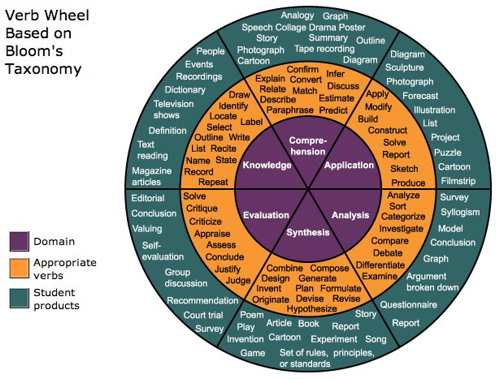 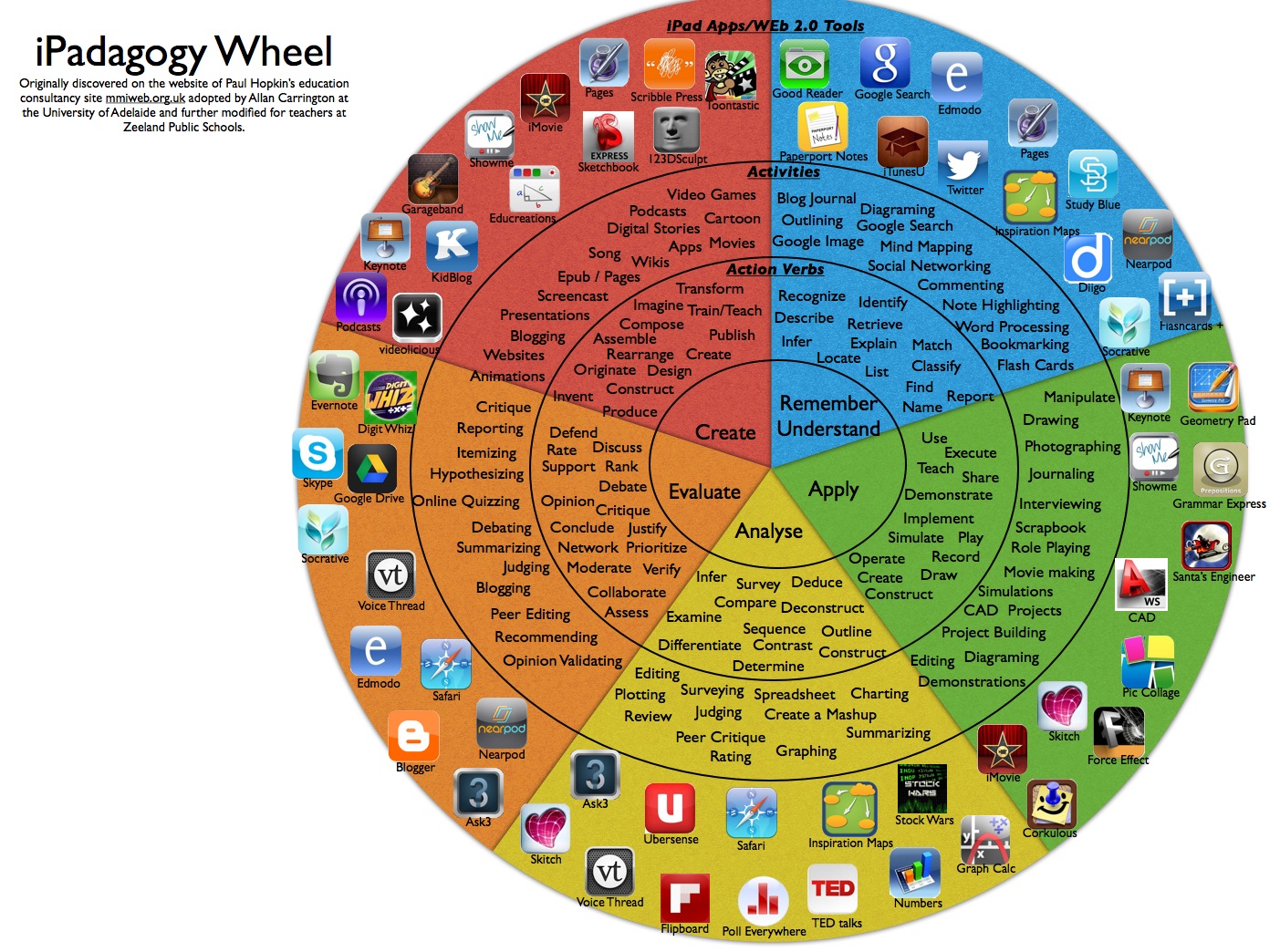 1 2 3 456789 101112“LET’S GO SHOPPING!” PERFORMANCE TASKDESIGN A LOGO AND STORE FRONT IN THE SPACES BELOW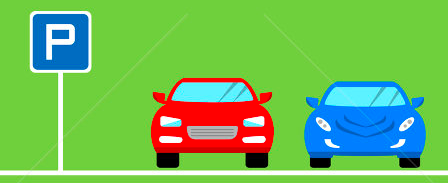 GOODS/SERVICES MENULIST WHAT WAS PURCHASED IN THE TABLE BELOWUse the space below to determine the total value of goods/services sold today. What was the total amount of goods/services sold today? ______________________________Suppose it took you $23.46 to make all of the goods and to power anything required to offer services today. What was your total profit? Use the space below to show your work: The total profit I made today was: ____________________________________________FEEDBACK:________________________ ‘S RECEIPTSHOW YOUR WORK:   $50.00-________SHOW YOUR WORK: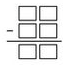 SHOW YOUR WORK:SHOW YOUR WORK:SHOW YOUR WORK:SHOW YOUR WORK:GRADE 3 NUMBER SENSEOVERALL EXPECTATION RUBRICSTRENGTHS (HIGHLIGHTED):
~ reads numbers to 1000.~ represents numbers to 1000 in different ways using concrete materials (e.g., ten frames, base ten materials, number lines, hundreds charts).~ compares and orders whole numbers to 1000.~ represents fractions using snap cubes, pictures, fraction strips and number lines.~ represents money amounts to $10 using play money and money stamps.~ shows his understanding of numbers to 1000 in a variety of ways, such as with base ten materials and number lines.~ describes the relationships between coins and bills up to $10.~ is able to regroup fractional parts to create a whole.~ composes and decomposes 3-digit numbers using different materials to represent hundreds, tens, and ones.~ uses feedback from his teacher and peers to improve the clarity of his math explanations.~ selects and uses appropriate manipulatives to demonstrate understanding of number concepts.~ counts forward to 1000 by different amounts (e.g., 1’s, 2’s, 5’s, 10’s and 100’s) from various starting points.~ counts forward to 1000 by different amounts (e.g., 1’s, 2’s, 5’s, 10’s and 100’s) and backwards from 100 by 2’s, 5’s, and 10’s.~ demonstrates an understanding of number relationships and patterns when counting forward to 1000 and backwards from 100.~ counts forward to 1000 by 25’s from multiples of 25.~ counts backwards to 0 by 2’s, 5’s, and 10’s starting at 100 or any number less than 100.~ understands that numbers increase and decrease when counting forward and backwards.~ locates numbers to 1000 on a number line or partial number line.~ counts backwards from 100 by 2’s, 5’s, and 10’s using multiples of 2, 5, and 10 as starting points.~ counts forward and backwards from various starting points using increments of 1, 2, 5, 10, 25, 50, and by 100’s.~ solves problems that involve addition and subtraction of single and multi-digit numbers.~ uses concrete materials and drawings to solve problems that involve addition and subtraction.~ demonstrates an understanding of multiplication and division.~ uses a variety of strategies when solving addition and subtraction problems.When solving addition and subtraction problems, ~ identifies what is being asked and what tools or strategies he will use to assist him (e.g., snap cubes, open number line).~ is able to orally and visually (e.g., poster representations)explain his thinking around addition and subtraction.~ can use his own strategies and the standard algorithm to solve problems.~ can add and subtract money amounts, using a variety of tools (e.g., currency manipulatives, drawings) to make simulated purchases and change for amounts up to $10.~ can relate multiplication and division to real life situations, using a variety of tools and strategies (e.g., place objects in equal groups, use arrays, write repeated addition or subtraction sentences).
NEXT STEPS (HIGHLIGHTED):At home, ~ may benefit from authentic opportunities to count money (e.g., shopping, a piggy bank).~ is encouraged to practise reading numbers in real-world contexts (e.g., posters, books, magazines) as this will support his math learning in class.Giving ~ the opportunity to think of dividing parts equally amongst a given number of people (e.g., pizza for dinner, a cake for dessert) will support his understanding of fractions.Asking ~ questions to explain his thinking when playing a counting game will help him reflect on the strategies he used to get his answer.Helping ~ to see the connection between real life situations and his ability to effectively manipulate numbers (e.g., banking, shopping) will help him to apply his understanding in different contexts.~ will be given ongoing opportunities to use his understanding of numbers through various games and activities.When representing numbers ~ will be provided with concrete materials, such as base ten blocks, to aid in his ability to explain his thinking.~ will have opportunities to represent money amounts in future units of math.~ will be given opportunities to communicate his mathematical thinking orally, visually and in writing to develop his mathematical vocabulary.~ will be given opportunities to use what he has learned about representing his thinking in future units of math.Using money as a manipulative for skip counting will help ~ with counting to 1000 by various numbers.Playing oral number games (e.g., counting by 5’s to 1000 from various starting points together) will provide ~ with opportunities to increase his understanding of number patterns.Asking ~ questions to explain his thinking when playing a counting game or during a counting exercise will help him reflect on the strategies he used to get his answer.Helping ~ to see the connection between real life situations and his ability to effectively count from various starting points (e.g., banking, shopping) will help him to apply his learning in other contexts.~ will be given ongoing opportunities to use his counting skills through various games and activities.~ will be encouraged to use a variety of manipulatives and strategies, including concrete materials, an open number line, and the use of a hundreds chart to further identify number patterns.~ will be given opportunities to communicate his mathematical thinking orally, visually and in writing to develop his mathematical vocabulary.~ will be given opportunities to solve problems where he can make connections between concepts of numbers previously explored.~ is encouraged to practise strategies for adding and subtracting while playing board games.Providing ~ with simple problems at home (e.g., dividing up cookies to share among friends) will support his understanding of division and the relationship to multiplication.~ is encouraged to talk about and share his learning to reinforce the concept being learned.~ is encouraged to practise reading numbers in real-world contexts (e.g., posters, books, magazines) as this will support his math learning in class.Giving ~ the opportunity to think of dividing parts equally amongst a given number of people (e.g., pizza for dinner, a cake for dessert) will support his understanding of fractionsAsking ~ questions to explain his thinking when playing a counting game or during a counting exercise will help him reflect on the strategies he used to get his answer.~ is encouraged to make use of student generated strategies for multiplication and division.~ is encouraged to work towards clearly communicating his mathematical thinking (orally, visually and in writing) using mathematical vocabulary, in a variety of representations.~ is encouraged to ask questions to clarify his understanding of the concept.~ is encouraged to work towards clearly communicating his mathematical thinking (orally, visually and in writing) using mathematical vocabulary, in a variety of representations.~ is encouraged to review the efficiency of the solution.~ is encourage to continue to explore creative problem solving solutions that allow him to make connections between different areas of math.
You are encouraged to spend time building up the automaticity of your skills for this unit on www.mathletics.ca, www.ixl.com, etc.

OVERALL:
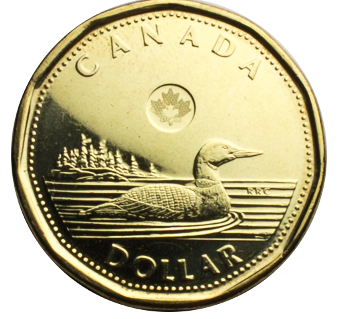 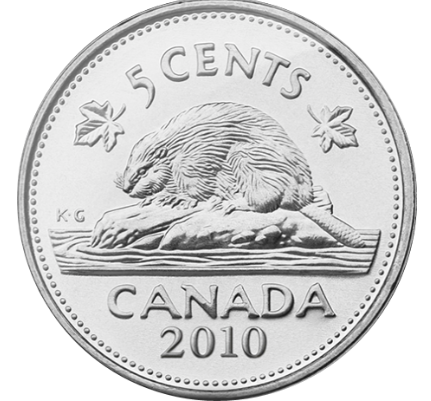 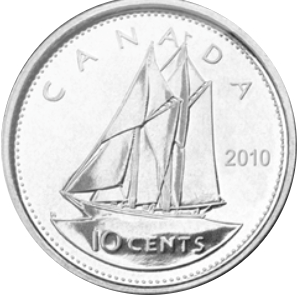 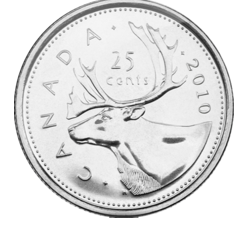 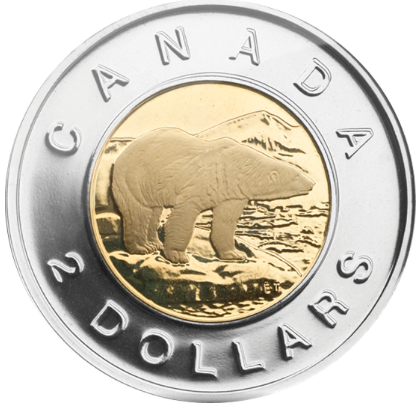 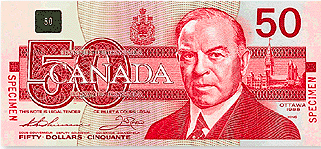 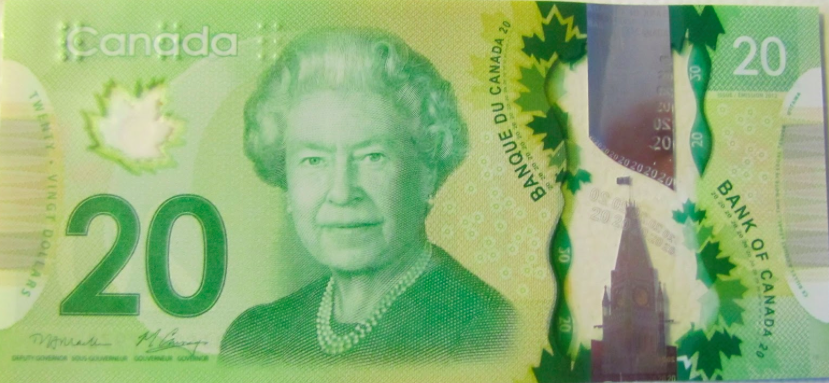 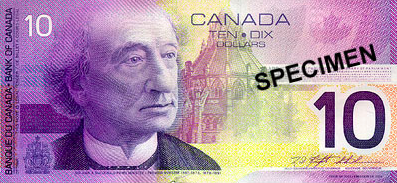 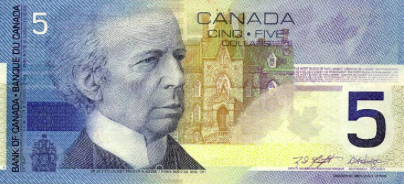 SUBJECT:MathematicsGRADE:3TIMELINE: ~1 MonthAPPROXIMATE DATES: March 25-May 5PURPOSE:This unit will serve as the second unit of three within the number sense strand within the second term. We have previously completed a unit on whole numbers and number relationships in term one. Term two has seen us focus on addition and subtraction with regrouping and borrowing and word problems. Money will continue to consolidate student understanding of key number sense and numeration skills (e.g. skip counting, addition and subtraction with regrouping) prior to their multiplication and division unit which follows shortly. OVERALLSPECIFICread, represent, compare, and order whole numbers to 1000, and use concrete materials to represent fractions and money amounts to $10demonstrate an understanding of magnitude by counting forward and backwards by various numbers and from various starting points;- solve problems involving the addition and subtraction of single- and multi-digit whole numbers, using a variety of strategies,count forward by 1's, 2's, 5's, 10's, and 100's to 1000 from various starting points, and by 25's to 1000 starting from multiples of 25, using a variety of tools and strategies (e.g., skip count with and without the aid of a calculator; skip count by 10's using dimes);count backwards by 2's, 5's, and 10's from 100 using multiples of 2, 5, and 10 as starting points, and count backwards by 100's from 1000 and any number less than 1000, using a variety of tools (e.g., number lines, calculators, coins) and strategies.solve problems involving the addition and subtraction of two-digit numbers, using a variety of mental strategies (e.g., to add 37 + 26, add the tens, add the ones, then combine the tens and ones, like this: 30 + 20 = 50, 7 + 6 = 13, 50 + 13 = 63);add and subtract three-digit numbers, using concrete materials, student-generated algorithms, and standard algorithms;use estimation when solving problems involving addition and subtraction, to help judge the reasonableness of a solution;add and subtract money amounts, using a variety of tools (e.g., currency manipulatives, drawings), to make simulated purchases and change for amounts up to $10 (Sample problem: You spent 5 dollars and 75 cents on one item and 10 cents on another item. How much did you spend in total?);represent, compare, and order whole numbers to 1000, using a variety of tools (e.g., base ten materials or drawings of them, number lines with increments of 100 or other appropriate amounts);represent and describe the relationships between coins and bills up to $10 (e.g., "There are eight quarters in a toonie and ten dimes in a loonie.");estimate, count, and represent (using the $ symbol) the value of a collection of coins and bills with a maximum value of $10;KNOWLEDGE/UNDERSTANDING:Demonstrates knowledge of planning and processing skills to solve measurement problems with considerable effectivenessTHINKING:*Demonstrates understanding of concepts by describing relationships among units of moneyCOMMUNICATION:*Expresses and organizes mathematical thinking with effectiveness when describing strategies and procedures used in adding, subtracting, counting and making change*Uses mathematical conventions, vocabulary, and terminology effectively APPLICATON:*Applies knowledge and skills effectively to count money, make change, and add and subtract money amounts PRIOR LEARNING: SEPTEMBER: Data Management and SortingOCTOBER: Patterning, Number RelationshipsNOVEMBER: Whole numbersDECEMBER:  2D GeometryJANUARY: 3D Geometry, Addition and Subtraction FEBRUARY/EARLY MARCH: Addition and Subtraction, Length, Area, PerimeterMARCH: Time, Temperature APRIL: Money(Problem Solving is Taught Every Term)GUIDING QUESTIONS (Throughout unit):Why do I need to add?Why do I need to subtract?How can knowing the addition and subtraction facts help me?How can I use what I know about tens and ones to add and subtract two-digit numbers?How do I estimate the sums or differences of two-digit numbers?How can I use place value to decompose numbers to find sums or differences?What strategies do I use to find the sums or differences of two whole numbers up to two digits long?How can I use what I know about number relationships to develop efficient strategies for adding/subtracting multi-digit numbers?How do I take apart and recombine numbers in a variety of ways for finding sums and differences?What is expanded notation and how can I use it to assist in finding the sum or difference of two whole numbers up to three digits long?How do I recognize what strategy to use for a specific problem?How can using number relationships help me solve addition and subtraction problems for two digit and three-digit numbers?How can I add tens and then add ones to solve addition problems for two-digit numbers? How can I add hundreds and then add tens (and then add ones) for three-digit numbers?How do I take apart and recombine numbers in a variety of ways for finding sums and differences?How can I estimate the answers for operations involving two and three digit numbers?How do I recognize what strategy to use for a specific problem?What strategies do I use to compute sums and differences mentally?When should you estimate amounts of money?Why is it important to understand the values of coins?How can I represent the same amount of money using different combinations of coins and bills?How can I model and solve problems by representing, adding and subtracting amounts of money?How can I represent various amount of money using decimal notation and the symbols for cents or dollars?How many different ways can I make a specific amount of money using various denominations of coins and bills?How can I create efficient ways for combining coins and making change?LEARNING GOALS:Students will learn how to count, add, subtract (and make change) using Canadian money denominations.  SUCCESS CRITERIA: I will recognize Canadian coins and recognize the value of each coin.I will skip count by 5s, 10s, 25s, 50s, and 100s.I can make purchases and change for money amounts up to $10.I can demonstrate the relationship between all coins and bills up to $100I can check my work and ensure that my answer is reasonable (using addition to check subtraction and vice versa. E.g.:  Whole – part = part vs. Part + part = whole)I can add and subtract money amounts and represent the answer in decimal notation (Money place value: e.g.: $Dollar.Cent ¢)ENDURING UNDERSTANDINGS (What students should know after unit completion):This unit will serve as a refresher on addition and subtraction with regrouping and borrowing (within the place value system/context of money) prior to the class embarking on their multiplication and division unit.  There is a tremendous real world application as counting, addition and subtraction, and making change is applicable to nearly every daily activity. Assessment StrategiesAssessment DevicesTechnologyConference		Classroom PresentationInterviewQuestions/Answers    Exhibition/DemonstrationLearning LogObservationPerformance TaskQuiz, Test, ExaminationSelect ResponseSelf-AssessmentPeer AssessmentPortfolioResponse JournalChecklistRubricRating ScaleAnecdotal NotesJournal PicturesAudio RecordingLaptop/LCD ProjectorDocument CameraClassroom LaptopsClassroom TabletsLaptop/Tablet CartMultiple IntelligencesDifferentiated Instruction (Instructional Strategies)http://goo.gl/11rwT9Bloom’s Taxonomy VerbsVisual SpatialBodily KinestheticMusicalInterpersonalIntrapersonalLinguisticLogical-mathematicalNatural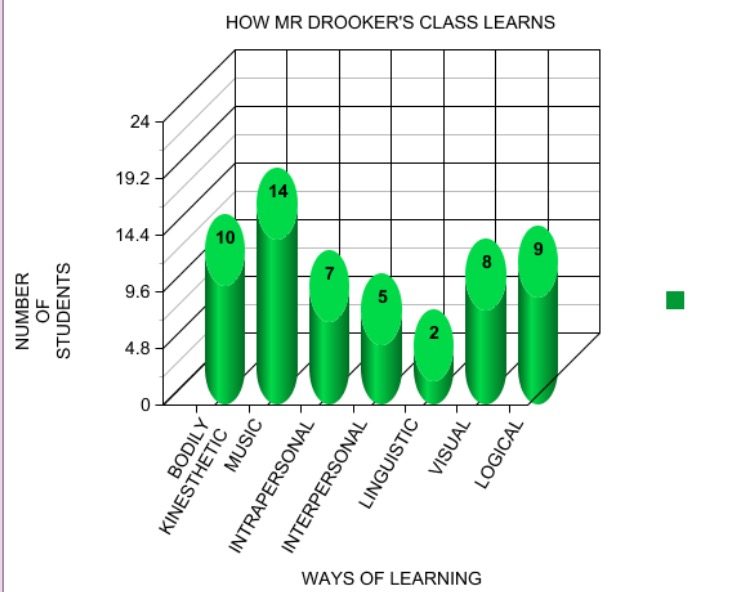 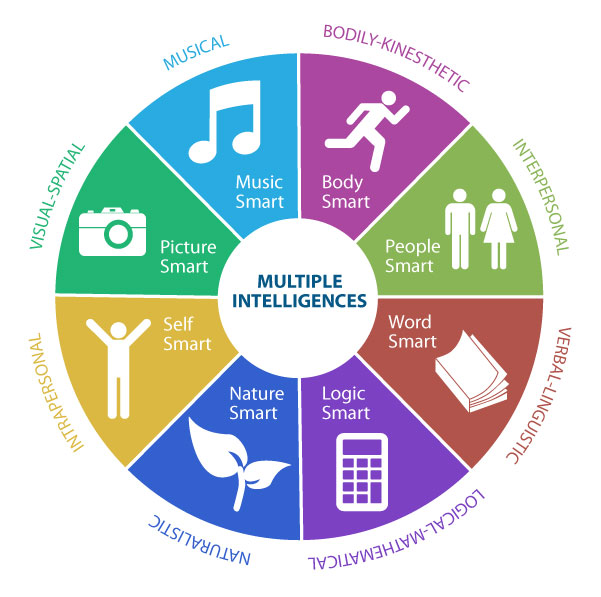 Think/Pair/SharePlacematPMI: Positive/Minus/InterestingEBS: Examine Both SidesFishboneVenn DiagramsNumbered HeadsValue Lines/WalkaboutCooperative LearningInside/Outside CirclesFour CornersThree Step InterviewGraffitiTeam Games TournamentConcept AttainmentSix Thinking HatsDiscussionPeer PracticeClozeDemonstrationsFlash CardsGuided ExplorationGuided Reading Guided WritingMaking Words Read AlongShared ReadIndependent readWord wallWord menuWork bookReading ResponseBrainstormingClassifyingConcept ClarificationEstimatingProblem SolvingWriting to learnChoral readingChantingGamesKnowledge: Count, Define, Describe, Draw, Find, Identify, Label, List, Match, Name, Quote, Recall, Recite, Sequence, Tell, WriteComprehension: Conclude, Demonstrate, Discuss, Explain, Generalize, Identify, Illustrate, Interpret, Paraphrase, Predict, Report, Restate, Review, Summarize, TellApplication (Doing after being shown how): Apply, Change, Choose, Compute, Dramatize, Interview, Prepare, Produce, Role-play, Select, Show, Transfer, UseAnalysis (Consider the parts separately): Analyze, Characterize, Classify, Compare, Contrast, Debate, Deduce, Diagram, Differentiate, Discriminate, Distinguish, Examine, Outline, Relate, Research, SeparateSynthesis (Create, Design, Invent): Compose, Construct, Create, Design, Develop, Integrate, Invent, Make, Organize, Perform, Plan, Produce, Propose, RewriteEvaluation (Judge, Critically Appraise): Appraise, Argue, Assess, Choose, Conclude, Critic, Decide, Evaluate, Judge, Justify, Predict, Prioritize, Prove, Rank, Rate, Select,LESSON #1LESSON TITLE:Introduction to MoneyTIME ALLOTTED:30 MinutesLEARNING TARGET:We are learning about the purpose behind money and how our current currency situation came to be. SUCCESS CRITERIA:We will participate and ask questions related to the videos that are shared. CURRICULUM EXPECTATIONS:(This lesson contextualizes money and its societal importance in a way that truly is worth sharing with students prior to embarking on the unit).INSTRUCTIONAL APPROACHES:☐Modeled ☐Shared INSTRUCTIONAL STRATEGIES:http://goo.gl/11rwT9☐Discussion☐Demonstrations☐Guided Exploration☐Word wall☐Word menu☐Concept ClarificationGROUPINGS:☐Whole Class ASSESSMENT CHECKPOINT:☐Diagnostic (Assessment of Previous Learning)☐Formative (Assessment for/as Learning):Assessment FOR learning is the use of a task or an activity for the purpose of determining student progress during a unit or block of instruction.  Teachers are now afforded the chance to adjust classroom instruction based upon the needs of the students.  Similarly, students are provided valuable feedback on their own learning. Assessment AS learning is the use of a task or an activity to allow students the opportunity to use assessment to further their own learning.  Self and peer assessments allow students to reflect on their own learning and identify areas of strength and need.  These tasks offer students the chance to set their own personal goals and advocate for their own learning.☐Summative (Assessment of Learning):Assessment OF learning is the use of a task or an activity to measure, record and report on a student's level of achievement in regards to specific learning expectations.  These are often known as summative assessments.☐Observation☐ParticipationLearning Skills☐ Organization     ☐ Independent Work      ☐ Collaboration       ☐ Responsibility   ☐ Initiative           ☐ Self-RegulationAccommodations/Modificationshttps://education.alberta.ca/media/525534/ipp6.pdf ☐Computer/ Internet☐Group investigationCOMPREHENSIVE MATH PROGRAM☐MINI LESSONS: Where for a short time, the whole group or small group works together to increase fluency with mental math strategies. They’re building an understanding of connections and relationships between numbers:☐PUZZLES: Playing games and solving puzzles is another type of experience that builds understanding and computational skills:☐MEANINGFUL PROBLEMS: Meaningful problems are designed to support students in reaching specific mathematical goals while developing flexibility of ideas and strategies:Problems are often explored using a 3-part lesson structure:Setting the Context/Activating Students’ thinkingInvestigation StageConsolidating the Learning RESOURCES:https://www.youtube.com/watch?v=FuHQhGqZvY0&app=desktop https://www.youtube.com/watch?v=18yIHCSemhs&app=desktop https://www.youtube.com/watch?v=HMq2Du3B69Y&app=desktop (If needed: https://www.youtube.com/watch?v=YCN2aTlocOw&app=desktop and https://www.youtube.com/watch?v=XNu5ppFZbHo&nohtml5=False Computer/ProjectorBEFORE/ACTION:(Mental Set/”Hook”)Announce to students that we will be watching 4 video shorts that will masterfully explain how money came to be as well as explaining why gold is such a valuable “backing” to money. Let them know that they will be “paid” with legitimate money for participating in this lesson. DURING/MINDS ON:(Model, Demonstrate, Guided Practice, Check for Understanding, Independent Practice)Play: https://www.youtube.com/watch?v=FuHQhGqZvY0&app=desktop Periodically stop the video to clarify any confusing issues and terms. The video deftly explains how money was invented to solve issues related to bartering. On a word document, develop a word menu/definitions for terms such as bartering, etc. The video also expresses gold as a backing to “IOU” paper money. At this point in the video, pause the video and advance to the following two videos:https://www.youtube.com/watch?v=18yIHCSemhs&app=desktop https://www.youtube.com/watch?v=HMq2Du3B69Y&app=desktop  Using Microsoft word, write a shared paragraph summary of why gold remains so very valuable (E.g., ductile, rare but not to a degree that is too difficult, stable atomic structure, does not corrode, not a gas or liquid, makes technology, art, etc. last generations, etc.). (If the class remains a bit confused, the aforementioned two videos further clarify these concepts so proceed with those)AFTER/CONSOLIDATION:Invite students up to select a random coin from my world coin collection to keep! They will be encouraged to google alongside a parent/guardian the symbols and countries available on the coin to glean what its current value is! REFLECTION/NOTES:Record any pertinent observations within Classvantage grade book. Students will record a lesson takeaway on their lesson takeaway sheet found within their Daily 5 Binders. Update class blog as to what was completed for the day and key observations/links for at home review and practice.LESSON #2LESSON TITLE:DiagnosticTIME ALLOTTED:45 MinutesLEARNING TARGET:We will complete a diagnostic test to allow Mr. Drooker to see how much we recall from last year coming into this unit. This will allow him to develop a plan on how to teach us and what to stress. SUCCESS CRITERIA:We will work independently and silently at our desk with our privacy curtains up. We will skip over anything unfamiliar and put forth our best effort.Upon completion, we will transition quickly to the carpet and bring along our marking markers and participate in taking up the diagnostic and ask questions/clarifications. CURRICULUM EXPECTATIONS:OVERALL*read, represent, compare, and order whole numbers to 1000, and use concrete materials to represent fractions and money amounts to $10*demonstrate an understanding of magnitude by counting forward and backwards by various numbers and from various starting points;*solve problems involving the addition and subtraction of single- and multi-digit whole numbers, using a variety of strategies,SPECIFIC*count forward by 1's, 2's, 5's, 10's, and 100's to 1000 from various starting points, and by 25's to 1000 starting from multiples of 25, using a variety of tools and strategies (e.g., skip count with and without the aid of a calculator; skip count by 10's using dimes);*count backwards by 2's, 5's, and 10's from 100 using multiples of 2, 5, and 10 as starting points, and count backwards by 100's from 1000 and any number less than 1000, using a variety of tools (e.g., number lines, calculators, coins) and strategies.*solve problems involving the addition and subtraction of two-digit numbers, using a variety of mental strategies (e.g., to add 37 + 26, add the tens, add the ones, then combine the tens and ones, like this: 30 + 20 = 50, 7 + 6 = 13, 50 + 13 = 63);*add and subtract three-digit numbers, using concrete materials, student-generated algorithms, and standard algorithms;*use estimation when solving problems involving addition and subtraction, to help judge the reasonableness of a solution;*add and subtract money amounts, using a variety of tools (e.g., currency manipulatives, drawings), to make simulated purchases and change for amounts up to $10 (Sample problem: You spent 5 dollars and 75 cents on one item and 10 cents on another item. How much did you spend in total?);*represent, compare, and order whole numbers to 1000, using a variety of tools (e.g., base ten materials or drawings of them, number lines with increments of 100 or other appropriate amounts);*represent and describe the relationships between coins and bills up to $10 (e.g., *There are eight quarters in a toonie and ten dimes in a loonie.");estimate, count, and represent (using the $ symbol) the value of a collection of coins and bills with a maximum value of $10;INSTRUCTIONAL APPROACHES:☐IndependentINSTRUCTIONAL STRATEGIES:http://goo.gl/11rwT9☐Cooperative Learning GROUPINGS:☐Whole Class ☐IndividualsASSESSMENT CHECKPOINT:☐Diagnostic (Assessment of Previous Learning)☐Formative (Assessment for/as Learning):Assessment FOR learning is the use of a task or an activity for the purpose of determining student progress during a unit or block of instruction.  Teachers are now afforded the chance to adjust classroom instruction based upon the needs of the students.  Similarly, students are provided valuable feedback on their own learning. Assessment AS learning is the use of a task or an activity to allow students the opportunity to use assessment to further their own learning.  Self and peer assessments allow students to reflect on their own learning and identify areas of strength and need.  These tasks offer students the chance to set their own personal goals and advocate for their own learning.☐Summative (Assessment of Learning):Assessment OF learning is the use of a task or an activity to measure, record and report on a student's level of achievement in regards to specific learning expectations.  These are often known as summative assessments.☐Diagnostic Math QuizLearning Skills☐ Independent Work      ☐ Self-RegulationAccommodations/Modificationshttps://education.alberta.ca/media/525534/ipp6.pdf ☐Additional time☐Reword the instructions ☐Reinforcing effort and providing recognitionCOMPREHENSIVE MATH PROGRAM☐MINI LESSONS: Where for a short time, the whole group or small group works together to increase fluency with mental math strategies. They’re building an understanding of connections and relationships between numbers:☐PUZZLES: Playing games and solving puzzles is another type of experience that builds understanding and computational skills:☐MEANINGFUL PROBLEMS: Meaningful problems are designed to support students in reaching specific mathematical goals while developing flexibility of ideas and strategies:Problems are often explored using a 3-part lesson structure:Setting the Context/Activating Students’ thinkingInvestigation StageConsolidating the Learning RESOURCES:Mathletics Grade 2 Summative Math TestComputer/ProjectorDocument CameraPrivacy CurtainBEFORE/ACTION:(Mental Set/”Hook”)Announce to students that they will complete a diagnostic math test in order to glean what they recall and what they forget about Money from last year. DURING/MINDS ON:(Model, Demonstrate, Guided Practice, Check for Understanding, Independent Practice)Distribute diagnostic test to students and have them work independently in completing it at their desk while their privacy curtains are up. AFTER/CONSOLIDATION:Take up the diagnostic as a whole class under the document camera with students seated on the carpet with their marking markers in hand. Record key words on the class word wall for reference purposes. REFLECTION/NOTES:Review diagnostic tests and record observations in Classvantage as to strengths, needs and next steps for the class as a whole. Update class blog as to what was completed for the day and key observations/links for at home review and practice.LESSON #3LESSON TITLE:Review of Canadian Coinage and Paper Money/”Wallet” CreationTIME ALLOTTED:30 MinutesLEARNING TARGET:We will review the symbols, names and values of Canadian Coinage and Paper Money. We will create an anchor chart summarizing our review for our math anchor chart wall. We will create a “wallet” that will serve as a “till” for upcoming activities and practice. SUCCESS CRITERIA:We will work co-operatively as a whole class to create a dynamic anchor chartCURRICULUM EXPECTATIONS:OVERALL*read, represent, compare, and order whole numbers to 1000, and use concrete materials to represent fractions and money amounts to $10SPECIFIC*add and subtract money amounts, using a variety of tools (e.g., currency manipulatives, drawings), to make simulated purchases and change for amounts up to $10 (Sample problem: You spent 5 dollars and 75 cents on one item and 10 cents on another item. How much did you spend in total?);*represent and describe the relationships between coins and bills up to $10 (e.g., There are eight quarters in a toonie and ten dimes in a loonie.");estimate, count, and represent (using the $ symbol) the value of a collection of coins and bills with a maximum value of $10;INSTRUCTIONAL APPROACHES:☐Modeled ☐Shared ☐Guided ☐IndependentINSTRUCTIONAL STRATEGIES:http://goo.gl/11rwT9☐Cooperative Learning☐Discussion☐Demonstrations☐Word wall☐Word menu☐Concept ClarificationGROUPINGS:☐Whole Class ☐IndividualsASSESSMENT CHECKPOINT:☐Diagnostic (Assessment of Previous Learning)☐Formative (Assessment for/as Learning):Assessment FOR learning is the use of a task or an activity for the purpose of determining student progress during a unit or block of instruction.  Teachers are now afforded the chance to adjust classroom instruction based upon the needs of the students.  Similarly, students are provided valuable feedback on their own learning. Assessment AS learning is the use of a task or an activity to allow students the opportunity to use assessment to further their own learning.  Self and peer assessments allow students to reflect on their own learning and identify areas of strength and need.  These tasks offer students the chance to set their own personal goals and advocate for their own learning.☐Summative (Assessment of Learning):Assessment OF learning is the use of a task or an activity to measure, record and report on a student's level of achievement in regards to specific learning expectations.  These are often known as summative assessments.☐Application☐Observation☐Participation☐Verbal feedback☐Other: Anchor Chart, Wallet ManipulativeLearning Skills☐ Organization     ☐ Independent Work      ☐ Collaboration       ☐ Responsibility   ☐ Initiative           ☐ Self-RegulationAccommodations/Modificationshttps://education.alberta.ca/media/525534/ipp6.pdf ☐Partner/peer helper☐Ongoing feedback☐Computer/ Internet☐Additional time☐List of important vocabulary ☐Verbal demonstration ☐Reinforcing effort and providing recognition☐Anchor activitiesCOMPREHENSIVE MATH PROGRAM☐MINI LESSONS: Where for a short time, the whole group or small group works together to increase fluency with mental math strategies. They’re building an understanding of connections and relationships between numbers/symbols☐PUZZLES: Playing games and solving puzzles is another type of experience that builds understanding and computational skills:☐MEANINGFUL PROBLEMS: Meaningful problems are designed to support students in reaching specific mathematical goals while developing flexibility of ideas and strategies:Problems are often explored using a 3-part lesson structure:Setting the Context/Activating Students’ thinkingInvestigation StageConsolidating the Learning RESOURCES:Canadian Money BLM x 21Construction PaperRuler/ScissorsComputer/Projectorhttp://www.craigmarlatt.com/canada/symbols_facts&lists/currency.html https://www.youtube.com/watch?v=VnZlAOSEmYQ BEFORE/ACTION:(Mental Set/”Hook”)Tease out the notion that after the review and creation of an anchor chart reflecting Canadian money denominations, students will get to develop (and keep in the near future) a wallet that will result in a shopping spree/role play as a performance task towards the end of the unit! DURING/MINDS ON:(Model, Demonstrate, Guided Practice, Check for Understanding, Independent Practice)Using Microsoft word and a projector, review the symbols that typically appear on Canadian coinage/paper money and record these into an anchor chart. ( $0.01/Penny/Leaf/Discontinued, $0.05/Nickel/Beaver, $0.25/Quarter/Caribou, $0.50/Half Dollar/Rare, $1.00/Loonie/Loon, $2.00/Toonie/Polar Bear, $5.00/Sir Wilfred Laurier, $10.00/Sir John A. Macdonald, $20.00/Queen Elizabeth, $50.00/William Lyon Mackenzie King, $100.00/Sir Robert Laird Borden)https://www.youtube.com/watch?v=VnZlAOSEmYQ (Play “Canada in My Pocket”)Review how a decimal separates whole dollar amounts from fractions and the $ and cent symbol. Establish a norm that for the remainder of the unit, money amounts will be recorded with a decimal at all times and dollar symbol (dispense with the cents symbol and general number writing).AFTER/CONSOLIDATION:Distribute money BLM and construction paper. Students are to use a ruler and measure out two rectangles (15 cm by 10 cm). They will use a stapler and staple around the perimeter leaving one side open creating a wallet. They will cut out the various bills and coins and record on reverse the value of every bill and coin using the agreed upon “norm” (money amounts will be recorded with a decimal at all times and dollar symbol).REFLECTION/NOTES:Circulate around touching base with every student and noting if they find the wallet value-writing task to be challenging. Record anecdotal comments into Classvantage. Print out anchor chart and place on our math anchor chart wall. Update class blog as to what was completed for the day and key observations/links for at home review and practice.LESSON #4LESSON TITLE:Exploring, Estimating and Counting Money (Formative Task #1)TIME ALLOTTED:45 MinutesLEARNING TARGET:We are learning about the relationships among the bills and coins used in the Canadian monetary system.We are learning that money amounts can be counted using skip counting.We are learning that money amounts of one dollar or more are written using a dollar sign and a decimal point.We are learning that money amounts of less than one dollar can be written using a dollar sign and a decimal point for the purpose of consistent column addition and subtraction. SUCCESS CRITERIA:We will use our wallets to explore with our elbow partner money relationships among the bills and coins. We sort money into groups of like coins or make as many one-dollar groups as we can before counting. We can shift from one skip counting pattern to another. CURRICULUM EXPECTATIONS:OVERALL*read, represent, compare, and order whole numbers to 1000, and use concrete materials to represent fractions and money amounts to $10*demonstrate an understanding of magnitude by counting forward and backwards by various numbers and from various starting points;*solve problems involving the addition and subtraction of single- and multi-digit whole numbers, using a variety of strategies,SPECIFIC*count forward by 1's, 2's, 5's, 10's, and 100's to 1000 from various starting points, and by 25's to 1000 starting from multiples of 25, using a variety of tools and strategies (e.g., skip count with and without the aid of a calculator; skip count by 10's using dimes);*count backwards by 2's, 5's, and 10's from 100 using multiples of 2, 5, and 10 as starting points, and count backwards by 100's from 1000 and any number less than 1000, using a variety of tools (e.g., number lines, calculators, coins) and strategies.*solve problems involving the addition and subtraction of two-digit numbers, using a variety of mental strategies (e.g., to add 37 + 26, add the tens, add the ones, then combine the tens and ones, like this: 30 + 20 = 50, 7 + 6 = 13, 50 + 13 = 63);*use estimation when solving problems involving addition and subtraction, to help judge the reasonableness of a solution;*add and subtract money amounts, using a variety of tools (e.g., currency manipulatives, drawings), to make simulated purchases and change for amounts up to $10 (Sample problem: You spent 5 dollars and 75 cents on one item and 10 cents on another item. How much did you spend in total?);*represent and describe the relationships between coins and bills up to $10 (e.g., *There are eight quarters in a toonie and ten dimes in a loonie.");estimate, count, and represent (using the $ symbol) the value of a collection of coins and bills with a maximum value of $10;INSTRUCTIONAL APPROACHES:☐Modeled ☐Shared ☐Guided ☐IndependentINSTRUCTIONAL STRATEGIES:http://goo.gl/11rwT9☐Cooperative Learning☐Discussion☐Peer Practice☐Demonstrations☐Word wall☐Word menu☐Work book☐GamesGROUPINGS:☐Small group☐Whole ClassASSESSMENT CHECKPOINT:☐Diagnostic (Assessment of Previous Learning)☐Formative (Assessment for/as Learning):Assessment FOR learning is the use of a task or an activity for the purpose of determining student progress during a unit or block of instruction.  Teachers are now afforded the chance to adjust classroom instruction based upon the needs of the students.  Similarly, students are provided valuable feedback on their own learning. Assessment AS learning is the use of a task or an activity to allow students the opportunity to use assessment to further their own learning.  Self and peer assessments allow students to reflect on their own learning and identify areas of strength and need.  These tasks offer students the chance to set their own personal goals and advocate for their own learning.☐Summative (Assessment of Learning):Assessment OF learning is the use of a task or an activity to measure, record and report on a student's level of achievement in regards to specific learning expectations.  These are often known as summative assessments.☐Observation☐Participation☐Other: Formative Sheet 120-123Understanding Concepts:Students recognize, name and state the values of all bills and coins.Students can make reasonable estimates of money amountsStudents can count money using an organized approach.Students can read and write money amounts using decimal/dollar notation norms established in lesson #3Applying Procedures:Students use a skip counting strategy to demonstrate the relationships among bills and coins. CommunicatingStudents clearly explain the strategies they use for estimating and counting money.Learning Skills☐ Independent Work      ☐ Collaboration       ☐ Responsibility   ☐ Initiative           ☐ Self-RegulationAccommodations/Modificationshttps://education.alberta.ca/media/525534/ipp6.pdf ☐Partner/peer helper☐Ongoing feedback☐Computer/ Internet☐Additional time☐Small-group instructionCOMPREHENSIVE MATH PROGRAM☐MINI LESSONS: Where for a short time, the whole group or small group works together to increase fluency with mental math strategies. They’re building an understanding of connections and relationships between numbers:☐PUZZLES: Playing games and solving puzzles is another type of experience that builds understanding and computational skills:☐MEANINGFUL PROBLEMS: Meaningful problems are designed to support students in reaching specific mathematical goals while developing flexibility of ideas and strategies:Problems are often explored using a 3-part lesson structure:Setting the Context/Activating Students’ thinkingInvestigation StageConsolidating the Learning RESOURCES:Computer/Document Camerahttp://www.primarygames.co.uk/pg2/splat/splatsq100.html Dry Erase Math Manipulativehttp://practicalmoneyskills.ca/games/peterpigs/ WalletsJar of MoneyBEFORE/ACTION:(Mental Set/”Hook”)Under the document camera, review the names and values of the coins, and introduce the names and values of the bills. Solicit two volunteers and allow them to play “Peter Pigs Money Counter” online before the class: http://practicalmoneyskills.ca/games/peterpigs/  Present the class with a large jar filled with coins totaling $10 or less. Tell them it contains some of each type of coin. Pass the jar around the room. Allow students a few seconds to examine the jar, and then have them estimate and record how much money is in the jar. Ask questions, such as:What strategy did you use to estimate?Was your estimate higher or lower than the actual amount? DURING/MINDS ON:(Model, Demonstrate, Guided Practice, Check for Understanding, Independent Practice)Instruct students to turn to page 120-3 of their formative math booklets. Complete a read aloud of the “Quick Review” under the document camera. Discuss methods of recording money, such as drawing pictures or making a chart.Encourage students to draw simple sketches of money like these$5.00   $0.25 (Remind them of the norms established in lesson #3). Remind students of the dry erase math manipulative and splat square which can assist in skip counting: http://www.primarygames.co.uk/pg2/splat/splatsq100.html Model the use of splat square online for skip counting purposes. Students will complete the “Try These”, “Practice”, and “Stretch Your Thinking” sections of the formative sheets with their elbow partner. Students will then move onto pages 122/123 and work on estimating and counting money. Students will complete the “Try These”, “Practice”, and “Stretch Your Thinking” sections of the formative sheets independently.AFTER/CONSOLIDATION:For those students who finish early, challenge students to show one thousand dollars in as many ways as they can, using one of the following denominations each time: loonies, toonies, 5, 10, 20, 50 and 100 dollar bills. Take up the formative pages under the document camera with students marking from the carpet with a marking marker in hand. Ensure that the skip counting aspects are modeled using Splat Square, Dry Erase Math Manipulative and play money. REFLECTION/NOTES:Record ongoing observations within classvantage. Update class blog as to what was completed for the day and key observations/links for at home review and practice.LESSON #5LESSON TITLE:Review of Addition and Subtraction (with regrouping and borrowing respectively)/ Coin Combinations/ Bill combinations (Formative Task #2)TIME ALLOTTED:60 MinutesLEARNING TARGET:We are continuing to practice addition with regrouping and subtracting with borrowing but now within the context of money/place value system. SUCCESS CRITERIA:We will observe and participate respectfully.We will share the work load and responsibilities as partners, supporting one another as needed. CURRICULUM EXPECTATIONS:OVERALL*read, represent, compare, and order whole numbers to 1000, and use concrete materials to represent fractions and money amounts to $10*demonstrate an understanding of magnitude by counting forward and backwards by various numbers and from various starting points;*solve problems involving the addition and subtraction of single- and multi-digit whole numbers, using a variety of strategies,SPECIFIC*count forward by 1's, 2's, 5's, 10's, and 100's to 1000 from various starting points, and by 25's to 1000 starting from multiples of 25, using a variety of tools and strategies (e.g., skip count with and without the aid of a calculator; skip count by 10's using dimes);*count backwards by 2's, 5's, and 10's from 100 using multiples of 2, 5, and 10 as starting points, and count backwards by 100's from 1000 and any number less than 1000, using a variety of tools (e.g., number lines, calculators, coins) and strategies.*solve problems involving the addition and subtraction of two-digit numbers, using a variety of mental strategies (e.g., to add 37 + 26, add the tens, add the ones, then combine the tens and ones, like this: 30 + 20 = 50, 7 + 6 = 13, 50 + 13 = 63);*add and subtract three-digit numbers, using concrete materials, student-generated algorithms, and standard algorithms;*use estimation when solving problems involving addition and subtraction, to help judge the reasonableness of a solution;*add and subtract money amounts, using a variety of tools (e.g., currency manipulatives, drawings), to make simulated purchases and change for amounts up to $10 (Sample problem: You spent 5 dollars and 75 cents on one item and 10 cents on another item. How much did you spend in total?);*represent, compare, and order whole numbers to 1000, using a variety of tools (e.g., base ten materials or drawings of them, number lines with increments of 100 or other appropriate amounts);*represent and describe the relationships between coins and bills up to $10 (e.g., There are eight quarters in a toonie and ten dimes in a loonie.");estimate, count, and represent (using the $ symbol) the value of a collection of coins and bills with a maximum value of $10;INSTRUCTIONAL APPROACHES:☐Modeled ☐Shared ☐Guided ☐IndependentINSTRUCTIONAL STRATEGIES:http://goo.gl/11rwT9☐Cooperative Learning☐Discussion☐Peer Practice☐Demonstrations☐Estimating☐Problem Solving☐GamesGROUPINGS:☐Whole Class ☐Pairs ☐IndividualsASSESSMENT CHECKPOINT:☐Diagnostic (Assessment of Previous Learning)☐Formative (Assessment for/as Learning):Assessment FOR learning is the use of a task or an activity for the purpose of determining student progress during a unit or block of instruction.  Teachers are now afforded the chance to adjust classroom instruction based upon the needs of the students.  Similarly, students are provided valuable feedback on their own learning. Assessment AS learning is the use of a task or an activity to allow students the opportunity to use assessment to further their own learning.  Self and peer assessments allow students to reflect on their own learning and identify areas of strength and need.  These tasks offer students the chance to set their own personal goals and advocate for their own learning.☐Summative (Assessment of Learning):Assessment OF learning is the use of a task or an activity to measure, record and report on a student's level of achievement in regards to specific learning expectations.  These are often known as summative assessments.☐Application☐Observation☐Participation☐Conferencing☐Verbal feedback☐Other: Formative Task #2 (41-44)Learning Skills ☐ Independent Work      ☐ Collaboration       ☐ Responsibility   ☐ Initiative           ☐ Self-RegulationAccommodations/Modificationshttps://education.alberta.ca/media/525534/ipp6.pdf ☐Partner/peer helper☐Ongoing feedback☐Computer/ Internet☐Additional time☐Technology for organization ☐Specialized tools and materials ☐Verbal demonstration ☐Reword the instructions ☐Reinforcing effort and providing recognition☐Anchor activities☐Small-group instruction☐Group investigation☐Independent studyCOMPREHENSIVE MATH PROGRAM☐MINI LESSONS: Where for a short time, the whole group or small group works together to increase fluency with mental math strategies. They’re building an understanding of connections and relationships between numbers:☐PUZZLES: Playing games and solving puzzles is another type of experience that builds understanding and computational skills:☐MEANINGFUL PROBLEMS: Meaningful problems are designed to support students in reaching specific mathematical goals while developing flexibility of ideas and strategies:Problems are often explored using a 3-part lesson structure:Setting the Context/Activating Students’ thinkingInvestigation StageConsolidating the Learning RESOURCES:Dry Erase Math Manipulativehttp://nlvm.usu.edu/en/nav/category_g_2_t_1.html (Base Block Addition and Subtraction)https://www.youtube.com/watch?v=2A3x-STmVswComputer/ProjectDocument CameraBEFORE/ACTION:(Mental Set/”Hook”)Remind students that in the previous Number Sense and Numeration unit, they graduated and became Math Ninjas and graduated with a degree in addition with regrouping.! https://www.youtube.com/watch?v=2A3x-STmVsw  (Play the video as a refresher!). Remind students that they also received a degree as a Math Ninjas after passing subtraction with borrowing! Review the algorithm and visual representation of the algorithm using NLVM’s base block addition and subtraction java applet. Create a problem now incorporating money and tie in the fact that their dry erase math manipulative has the same “base block” function to express what happens within column addition and subtraction. Walk students through two examples of addition with regrouping and subtraction with borrowing (using money/decimal notation) under the document camera. DURING/MINDS ON:(Model, Demonstrate, Guided Practice, Check for Understanding, Independent Practice)Students are to turn to their elbow partner and challenge one another for 5 minutes alternating turns practicing addition and subtraction with or without regrouping and borrowing respectively. Students are advised to raise up their hand should any difficulties arise and should they like some one on one feedback (Regardless of whether hands are raised or not, circulate around ensuring success and making suggestions/verifying answers). http://www.funbrain.com/cgi-bin/cr.cgi?A1=s&A14=medium&country%5Bcan%5D.x=52&country%5Bcan%5D.y=51 Using the “Change Maker” video game, solicit approaches to how change can be made!  Which is faster? The algorithm or skip counting forward to the amount paid by different coin/bill denominations (using addition to help with subtraction/difference).  AFTER/CONSOLIDATION:Walk students through formative task #3 (41-44) under the document camera. Point out that these sheets focus on coin and paper money combinations. They are encouraged to use the strategy of their choice: Either column addition and subtraction (with or without regrouping/borrowing) or skip counting forward to the amount paid by different coin/bill denominations (Part + part = whole is the same as Whole – part =part/Relating addition to subtraction/differences). REFLECTION/NOTES:Take up the formative pages under the document camera with students marking from the carpet with a marking marker in hand. Ensure that the skip counting aspects are modeled using Splat Square, Dry Erase Math Manipulative and play money. Ensure that addition and subtraction algorithms and illustrations are modeled using the Dry Erase Math Manipulative. Record ongoing observations within classvantage.Update class blog as to what was completed for the day and key observations/links for at home review and practice.LESSON #6LESSON TITLE:Introduction to Flash Bingo (Formative Task #3)TIME ALLOTTED:45 MinutesLEARNING TARGET: We are learning real life money recognition, addition, change making skills within the context of a fun bingo game.  SUCCESS CRITERIA:We will have our dry erase math manipulative sheets available to help facilitate the addition and subtraction components needed to “dab” out bingo boxes. We represent and describe the relationships between coins and bills up to $10We can name the values of common coins and bills up to $10.00We can count coins up to $1.85We can select which picture shows a greater amount of money (up to $10.00)We can determine equivalent amounts of money up to $10.00We can solve (illustrated) word problems involving addition and subtraction money amounts up to $1.00We can determine and count on to find out how many more cents are needed to make a dollar.CURRICULUM EXPECTATIONS:OVERALL*read, represent, compare, and order whole numbers to 1000, and use concrete materials to represent fractions and money amounts to $10*demonstrate an understanding of magnitude by counting forward and backwards by various numbers and from various starting points;*solve problems involving the addition and subtraction of single- and multi-digit whole numbers, using a variety of strategies,SPECIFIC*count forward by 1's, 2's, 5's, 10's, and 100's to 1000 from various starting points, and by 25's to 1000 starting from multiples of 25, using a variety of tools and strategies (e.g., skip count with and without the aid of a calculator; skip count by 10's using dimes);*solve problems involving the addition and subtraction of two-digit numbers, using a variety of mental strategies (e.g., to add 37 + 26, add the tens, add the ones, then combine the tens and ones, like this: 30 + 20 = 50, 7 + 6 = 13, 50 + 13 = 63);*add and subtract three-digit numbers, using concrete materials, student-generated algorithms, and standard algorithms;*add and subtract money amounts, using a variety of tools (e.g., currency manipulatives, drawings), to make simulated purchases and change for amounts up to $10 (Sample problem: You spent 5 dollars and 75 cents on one item and 10 cents on another item. How much did you spend in total?);*represent and describe the relationships between coins and bills up to $10 (e.g., There are eight quarters in a toonie and ten dimes in a loonie.");estimate, count, and represent (using the $ symbol) the value of a collection of coins and bills with a maximum value of $10;INSTRUCTIONAL APPROACHES:☐Modeled ☐Shared ☐Guided ☐IndependentINSTRUCTIONAL STRATEGIES:http://goo.gl/11rwT9☐Team Games ☐Discussion☐Peer Practice☐Demonstrations☐GamesGROUPINGS:☐Whole Class ☐Pairs ASSESSMENT CHECKPOINT:☐Diagnostic (Assessment of Previous Learning)☐Formative (Assessment for/as Learning):Assessment FOR learning is the use of a task or an activity for the purpose of determining student progress during a unit or block of instruction.  Teachers are now afforded the chance to adjust classroom instruction based upon the needs of the students.  Similarly, students are provided valuable feedback on their own learning. Assessment AS learning is the use of a task or an activity to allow students the opportunity to use assessment to further their own learning.  Self and peer assessments allow students to reflect on their own learning and identify areas of strength and need.  These tasks offer students the chance to set their own personal goals and advocate for their own learning.☐Summative (Assessment of Learning):Assessment OF learning is the use of a task or an activity to measure, record and report on a student's level of achievement in regards to specific learning expectations.  These are often known as summative assessments.☐Observation☐Participation☐☐Application through formative practice:Canadian Money Bingo Game Learning Skills☐ Organization     ☐ Collaboration       ☐ Responsibility   ☐ Initiative           ☐ Self-RegulationAccommodations/Modificationshttps://education.alberta.ca/media/525534/ipp6.pdf ☐Partner/peer helper☐Computer/ Internet☐Additional time☐Verbal demonstration  ☐Reinforcing effort and providing recognitionCOMPREHENSIVE MATH PROGRAM☐MINI LESSONS: Where for a short time, the whole group or small group works together to increase fluency with mental math strategies. They’re building an understanding of connections and relationships between numbers:☐PUZZLES: Playing games and solving puzzles is another type of experience that builds understanding and computational skills:☐MEANINGFUL PROBLEMS: Meaningful problems are designed to support students in reaching specific mathematical goals while developing flexibility of ideas and strategies:Problems are often explored using a 3-part lesson structure:Setting the Context/Activating Students’ thinkingInvestigation StageConsolidating the Learning RESOURCES:Laminated Canadian Money Bingo Cards X 30http://nlvm.usu.edu/en/nav/grade_g_2.htmlhttp://www.teachersclassmate.com Online Flash Bingo CallerComputer/ProjectorDocument CameraBEFORE/ACTION:(Mental Set/”Hook”)Announce to students that they will be playing bingo today for prizes from the class treasure chest! They must work in pairs with their math elbow partners and work cooperatively and share in the responsibilities.  Future bingo games will be played independently but for today, peer help is a must until students get the hang of it.  Set the context: Let students in on the fact that the bingo questions they are encountering have real world applications (e.g. making change is a daily occurrence in commercial jobs such as working at a movie theatre…regale them with stories about your first job!). Firstly activate students’ background knowledge (refer to lesson #5) using NLVM. Model addition and subtraction of money with regrouping and with borrowing respectively. Also discuss how change can be made using addition/counting on strategy rather than subtraction (Whole – part=part….or Part + ? = Whole/Relating addition to subtraction).DURING/MINDS ON:(Model, Demonstrate, Guided Practice, Check for Understanding, Independent Practice)Under the document camera, show off a variety of Bingo cards that partners may select from. Using the computer and projector, demonstrate the online flash bingo caller. http://www.teachersclassmate.com/CDN%20money%2023/moneybingoGR2P.swf Ensure that partners are positioned close to one another with their selected bingo card in between one another and their dry erase math manipulatives in hand as a work space. Model with a question how they are to work independent of one another and then collaborate on an answer prior to dabbing a spot on their board should it be available. Discuss expectations in terms of noise and how pivotal it is that answers are not shouted out. AFTER/CONSOLIDATION:Play 2-3 rounds of Bingo. Have students acclimate themselves to playing for a line, 4 corners or an X pattern through the practice. Reward partners with an item from the treasure chest should they be the victors! REFLECTION/NOTES:Record ongoing observations within classvantage.Update class blog as to what was completed for the day and key observations/links for at home review and practice.LESSON #7LESSON TITLE:Making Change (Formative Task #4)TIME ALLOTTED:45 MinutesLEARNING TARGET:We are learning how a counting on strategy can be used to make changeWe are continuing to practice addition with regrouping and subtracting with borrowing but now within the context of money/place value system.SUCCESS CRITERIA:We will shift from one skip counting pattern to another.We can use our dry erase math manipulative to illustrate and explain how regrouping and borrowing works (within a base 10 system). CURRICULUM EXPECTATIONS:OVERALL*read, represent, compare, and order whole numbers to 1000, and use concrete materials to represent fractions and money amounts to $10*demonstrate an understanding of magnitude by counting forward and backwards by various numbers and from various starting points;*solve problems involving the addition and subtraction of single- and multi-digit whole numbers, using a variety of strategies,SPECIFIC*count forward by 1's, 2's, 5's, 10's, and 100's to 1000 from various starting points, and by 25's to 1000 starting from multiples of 25, using a variety of tools and strategies (e.g., skip count with and without the aid of a calculator; skip count by 10's using dimes);*count backwards by 2's, 5's, and 10's from 100 using multiples of 2, 5, and 10 as starting points, and count backwards by 100's from 1000 and any number less than 1000, using a variety of tools (e.g., number lines, calculators, coins) and strategies.*solve problems involving the addition and subtraction of two-digit numbers, using a variety of mental strategies (e.g., to add 37 + 26, add the tens, add the ones, then combine the tens and ones, like this: 30 + 20 = 50, 7 + 6 = 13, 50 + 13 = 63);*add and subtract three-digit numbers, using concrete materials, student-generated algorithms, and standard algorithms;*use estimation when solving problems involving addition and subtraction, to help judge the reasonableness of a solution;*add and subtract money amounts, using a variety of tools (e.g., currency manipulatives, drawings), to make simulated purchases and change for amounts up to $10 (Sample problem: You spent 5 dollars and 75 cents on one item and 10 cents on another item. How much did you spend in total?);*represent, compare, and order whole numbers to 1000, using a variety of tools (e.g., base ten materials or drawings of them, number lines with increments of 100 or other appropriate amounts);*represent and describe the relationships between coins and bills up to $10 (e.g., *There are eight quarters in a toonie and ten dimes in a loonie.");estimate, count, and represent (using the $ symbol) the value of a collection of coins and bills with a maximum value of $10;INSTRUCTIONAL APPROACHES:☐Modeled ☐Shared ☐Guided ☐IndependentINSTRUCTIONAL STRATEGIES:http://goo.gl/11rwT9☐Discussion☐Word menu☐Problem SolvingGROUPINGS:☐Whole Class ☐Small Groups ☐IndividualsASSESSMENT CHECKPOINT:☐Diagnostic (Assessment of Previous Learning)☐Formative (Assessment for/as Learning):Assessment FOR learning is the use of a task or an activity for the purpose of determining student progress during a unit or block of instruction.  Teachers are now afforded the chance to adjust classroom instruction based upon the needs of the students.  Similarly, students are provided valuable feedback on their own learning. Assessment AS learning is the use of a task or an activity to allow students the opportunity to use assessment to further their own learning.  Self and peer assessments allow students to reflect on their own learning and identify areas of strength and need.  These tasks offer students the chance to set their own personal goals and advocate for their own learning.☐Summative (Assessment of Learning):Assessment OF learning is the use of a task or an activity to measure, record and report on a student's level of achievement in regards to specific learning expectations.  These are often known as summative assessments.☐Observation☐Participation☐Conferencing☐Verbal feedback☐Other: Formative Task #4 Making ChangeLearning Skills☐ Independent Work      ☐ Responsibility   ☐ Initiative           ☐ Self-RegulationAccommodations/Modificationshttps://education.alberta.ca/media/525534/ipp6.pdf ☐Partner/peer helper☐Ongoing feedback☐Computer/ Internet☐Additional time☐Technology for organization ☐Verbal demonstration ☐Reword the instructions ☐Reinforcing effort and providing recognitionCOMPREHENSIVE MATH PROGRAM☐MINI LESSONS: Where for a short time, the whole group or small group works together to increase fluency with mental math strategies. They’re building an understanding of connections and relationships between numbers:☐PUZZLES: Playing games and solving puzzles is another type of experience that builds understanding and computational skills:☐MEANINGFUL PROBLEMS: Meaningful problems are designed to support students in reaching specific mathematical goals while developing flexibility of ideas and strategies:Problems are often explored using a 3-part lesson structure:Setting the Context/Activating Students’ thinkingInvestigation StageConsolidating the Learning RESOURCES:Formative booklet (Task #4/Making Change)Computer/ProjectorDocument CameraStudent WalletsTillhttp://www.primarygames.co.uk/pg2/splat/splatsq100.html http://nlvm.usu.edu/en/nav/grade_g_2.html https://ca.ixl.com/math/grade-3/making-changeBEFORE/ACTION:(Mental Set/”Hook”)Present “Explore” alongside a student volunteer. Walk through change roleplay using a till and the document camera. Explain how a receipt works and why it’s necessary to produce one. Express to students how they will be creating their own stores, prices, goods and services as one of their culminating tasks in the unit. They will shop and spend some allotted money and then tend to their own store and present receipts (Real World Application).To support this practice today, present IXL https://ca.ixl.com/math/grade-3/making-change and walk through some examples of home practice. Model counting on strategy (using addition to aid with subtraction/difference) and the subtraction/borrowing using NLVM base 10 blocks. http://nlvm.usu.edu/en/nav/grade_g_2.html  and dry erase math manipulative equivalent. DURING/MINDS ON:(Model, Demonstrate, Guided Practice, Check for Understanding, Independent Practice)Announce to students that they will work independently today and if help is required to raise their hands. Weaker students can be paired on a private basis. Students will work at their desk on the “Try These”, “Practice” and “Stretch Your Thinking” sections (Pages 124/125/45). Remind students as to the manipulatives available that they should avail themselves of. Remind students that their formative booklets have been photocopied single sided (allowing them the reverse side for “scratch” work/thinking).  AFTER/CONSOLIDATION:Students who finish early can use a calculator to check their answers.Take up the formative pages under the document camera with students marking from the carpet with a marking marker in hand. Ensure that the skip counting aspects are modeled using Splat Square, Dry Erase Math Manipulative and play money. Ensure that addition and subtraction algorithms and illustrations are modeled using the Dry Erase Math Manipulative. REFLECTION/NOTES:Update class blog as to what was completed for the day and key observations/links for at home review and practice.Record ongoing observations within classvantage.LESSON #8LESSON TITLE:Adding and Subtracting Money (Formative Task #5)TIME ALLOTTED:45 MinutesLEARNING TARGET: We are continuing to practice addition with regrouping (and subtracting with borrowing to produce change) but now within the context of money/place value system.Money amounts can be added by modeling each amount, putting the groups of money together, and then counting to find the total.SUCCESS CRITERIA:We will shift from one skip counting pattern to another.We can use our dry erase math manipulative to illustrate and explain how regrouping and borrowing works (within a base 10 system).CURRICULUM EXPECTATIONS:OVERALL*read, represent, compare, and order whole numbers to 1000, and use concrete materials to represent fractions and money amounts to $10*demonstrate an understanding of magnitude by counting forward and backwards by various numbers and from various starting points;*solve problems involving the addition and subtraction of single- and multi-digit whole numbers, using a variety of strategies,SPECIFIC*count forward by 1's, 2's, 5's, 10's, and 100's to 1000 from various starting points, and by 25's to 1000 starting from multiples of 25, using a variety of tools and strategies (e.g., skip count with and without the aid of a calculator; skip count by 10's using dimes);*count backwards by 2's, 5's, and 10's from 100 using multiples of 2, 5, and 10 as starting points, and count backwards by 100's from 1000 and any number less than 1000, using a variety of tools (e.g., number lines, calculators, coins) and strategies.*solve problems involving the addition and subtraction of two-digit numbers, using a variety of mental strategies (e.g., to add 37 + 26, add the tens, add the ones, then combine the tens and ones, like this: 30 + 20 = 50, 7 + 6 = 13, 50 + 13 = 63);*add and subtract three-digit numbers, using concrete materials, student-generated algorithms, and standard algorithms;*use estimation when solving problems involving addition and subtraction, to help judge the reasonableness of a solution;*add and subtract money amounts, using a variety of tools (e.g., currency manipulatives, drawings), to make simulated purchases and change for amounts up to $10 (Sample problem: You spent 5 dollars and 75 cents on one item and 10 cents on another item. How much did you spend in total?);*represent, compare, and order whole numbers to 1000, using a variety of tools (e.g., base ten materials or drawings of them, number lines with increments of 100 or other appropriate amounts);*represent and describe the relationships between coins and bills up to $10 (e.g., *There are eight quarters in a toonie and ten dimes in a loonie.");estimate, count, and represent (using the $ symbol) the value of a collection of coins and bills with a maximum value of $10;INSTRUCTIONAL APPROACHES:☐Modeled ☐Shared ☐Guided ☐IndependentINSTRUCTIONAL STRATEGIES:http://goo.gl/11rwT9☐Discussion☐Word menu☐Problem SolvingGROUPINGS:☐Whole Class  ☐IndividualsASSESSMENT CHECKPOINT:☐Diagnostic (Assessment of Previous Learning)☐Formative (Assessment for/as Learning):Assessment FOR learning is the use of a task or an activity for the purpose of determining student progress during a unit or block of instruction.  Teachers are now afforded the chance to adjust classroom instruction based upon the needs of the students.  Similarly, students are provided valuable feedback on their own learning. Assessment AS learning is the use of a task or an activity to allow students the opportunity to use assessment to further their own learning.  Self and peer assessments allow students to reflect on their own learning and identify areas of strength and need.  These tasks offer students the chance to set their own personal goals and advocate for their own learning.☐Summative (Assessment of Learning):Assessment OF learning is the use of a task or an activity to measure, record and report on a student's level of achievement in regards to specific learning expectations.  These are often known as summative assessments.☐Observation☐Participation☐Conferencing☐Verbal feedback☐Other: Formative Task #5 Adding and Subtracting Money (126, 127, 46)Learning Skills☐ Independent Work      ☐ Collaboration       ☐ Responsibility   ☐ Initiative           ☐ Self-RegulationAccommodations/Modificationshttps://education.alberta.ca/media/525534/ipp6.pdf ☐Partner/peer helper☐Ongoing feedback☐Computer/ Internet☐Additional time☐Technology for organization ☐Verbal demonstration ☐Reword the instructions ☐Reinforcing effort and providing recognitionCOMPREHENSIVE MATH PROGRAM☐MINI LESSONS: Where for a short time, the whole group or small group works together to increase fluency with mental math strategies. They’re building an understanding of connections and relationships between numbers:☐PUZZLES: Playing games and solving puzzles is another type of experience that builds understanding and computational skills:☐MEANINGFUL PROBLEMS: Meaningful problems are designed to support students in reaching specific mathematical goals while developing flexibility of ideas and strategies:Problems are often explored using a 3-part lesson structure:Setting the Context/Activating Students’ thinkingInvestigation StageConsolidating the Learning RESOURCES:Formative booklet (Task #4/Making Change)Computer/ProjectorDocument CameraStudent WalletsTillhttp://www.primarygames.co.uk/pg2/splat/splatsq100.html http://nlvm.usu.edu/en/nav/grade_g_2.html http://jonnyprimary.edu.glogster.com/wordproblems/https://ca.ixl.com/math/grade-3/add-and-subtract-money-amounts https://ca.ixl.com/math/grade-3/add-money-amounts-word-problems BEFORE/ACTION:(Mental Set/”Hook”)Announce to students that today’s formative lesson builds upon their growing familiarity involving addition and subtraction of money to discover totals and to then use that total against the money given to return change.Direct students’ attention to the following two websites projected on the whiteboard. Remind them that they can use these two sites for at home practice. https://ca.ixl.com/math/grade-3/add-and-subtract-money-amounts https://ca.ixl.com/math/grade-3/add-money-amounts-word-problems Walk students through a word problem on the screen:Each morning, Mr. Drooker has a routine. He orders a plain bagel with light butter ($1.19) and an orange juice ($2.15) at Tim Horton’s for breakfast. How much does he pay altogether? If he pays with a 5 dollar bill, how much change will he receive?Think aloud and model for students the familiar 5 step math word problem routine.Highlight the question or questions being asked of you to solve!Circle the key given informationDecide the operations and number of steps through visualizing/drawing a picture. Are there any key word problem words that suggest what operations need to be applied?Ensure that you have pictures, numbers and words representing your thinking.Use the words in the question to start your answer and ensure you apply “OPP” and estimating to check over your answer.Have 2 student volunteers come up to solve the computation portions of the problem on the white board. Solicit their computational strategies in solving the problem (Algorithm? Counting On? Borrowing? Carrying over?) Model the pictures and word portions of the word problem solution adhering to the success criteria listed above. Review the anchor chart available on the word problems glog: http://jonnyprimary.edu.glogster.com/wordproblems/ DURING/MINDS ON:(Model, Demonstrate, Guided Practice, Check for Understanding, Independent Practice)Walk students through formative task #5 (126, 127, 46) under the document camera. Remind students that we will once again work independently at our desks (with weaker students paired privately) and remind them of the manipulatives available to help in solving. AFTER/CONSOLIDATION:Students who finish early can use a calculator to check their answers.Take up the formative pages under the document camera with students marking from the carpet with a marking marker in hand. Ensure that the skip counting aspects are modeled using Splat Square, Dry Erase Math Manipulative and play money. Ensure that addition and subtraction algorithms and illustrations are modeled using the Dry Erase Math Manipulative. Record ongoing observations within classvantage.REFLECTION/NOTES:Update class blog as to what was completed for the day and key observations/links for at home review and practice.LESSON #9LESSON TITLE:Claim the Totals/Canadian Money Bingo  (Formative Task #6)TIME ALLOTTED:70 MinutesLEARNING TARGET: We are learning real life money recognition, addition, change making skills within the context of a fun bingo game.  SUCCESS CRITERIA:We will have our dry erase math manipulative sheets available to help facilitate the addition and subtraction components needed to “dab” out bingo boxes. We represent and describe the relationships between coins and bills up to $10We can name the values of common coins and bills up to $10.00We can count coins up to $1.85We can select which picture shows a greater amount of money (up to $10.00)We can determine equivalent amounts of money up to $10.00We can solve (illustrated) word problems involving addition and subtraction money amounts up to $1.00We can determine and count on to find out how many more cents are needed to make a dollar.CURRICULUM EXPECTATIONS:OVERALL*read, represent, compare, and order whole numbers to 1000, and use concrete materials to represent fractions and money amounts to $10*demonstrate an understanding of magnitude by counting forward and backwards by various numbers and from various starting points;*solve problems involving the addition and subtraction of single- and multi-digit whole numbers, using a variety of strategies,SPECIFIC*count forward by 1's, 2's, 5's, 10's, and 100's to 1000 from various starting points, and by 25's to 1000 starting from multiples of 25, using a variety of tools and strategies (e.g., skip count with and without the aid of a calculator; skip count by 10's using dimes);*count backwards by 2's, 5's, and 10's from 100 using multiples of 2, 5, and 10 as starting points, and count backwards by 100's from 1000 and any number less than 1000, using a variety of tools (e.g., number lines, calculators, coins) and strategies.*solve problems involving the addition and subtraction of two-digit numbers, using a variety of mental strategies (e.g., to add 37 + 26, add the tens, add the ones, then combine the tens and ones, like this: 30 + 20 = 50, 7 + 6 = 13, 50 + 13 = 63);*add and subtract three-digit numbers, using concrete materials, student-generated algorithms, and standard algorithms;*use estimation when solving problems involving addition and subtraction, to help judge the reasonableness of a solution;*add and subtract money amounts, using a variety of tools (e.g., currency manipulatives, drawings), to make simulated purchases and change for amounts up to $10 (Sample problem: You spent 5 dollars and 75 cents on one item and 10 cents on another item. How much did you spend in total?);*represent, compare, and order whole numbers to 1000, using a variety of tools (e.g., base ten materials or drawings of them, number lines with increments of 100 or other appropriate amounts);*represent and describe the relationships between coins and bills up to $10 (e.g., *There are eight quarters in a toonie and ten dimes in a loonie.");estimate, count, and represent (using the $ symbol) the value of a collection of coins and bills with a maximum value of $10;INSTRUCTIONAL APPROACHES:☐Modeled ☐IndependentINSTRUCTIONAL STRATEGIES:http://goo.gl/11rwT9☐Cooperative Learning☐Team Games ☐Discussion☐Peer Practice☐Demonstrations☐Guided Exploration☐GamesGROUPINGS:☐Whole Class ☐Pairs ☐IndividualsASSESSMENT CHECKPOINT:☐Diagnostic (Assessment of Previous Learning)☐Formative (Assessment for/as Learning):Assessment FOR learning is the use of a task or an activity for the purpose of determining student progress during a unit or block of instruction.  Teachers are now afforded the chance to adjust classroom instruction based upon the needs of the students.  Similarly, students are provided valuable feedback on their own learning. Assessment AS learning is the use of a task or an activity to allow students the opportunity to use assessment to further their own learning.  Self and peer assessments allow students to reflect on their own learning and identify areas of strength and need.  These tasks offer students the chance to set their own personal goals and advocate for their own learning.☐Summative (Assessment of Learning):Assessment OF learning is the use of a task or an activity to measure, record and report on a student's level of achievement in regards to specific learning expectations.  These are often known as summative assessments.☐Application☐Observation☐Participation☐Verbal feedbackLearning Skills☐ Independent Work      ☐ Collaboration       ☐ Responsibility   ☐ Initiative           ☐ Self-RegulationAccommodations/Modificationshttps://education.alberta.ca/media/525534/ipp6.pdf ☐Partner/peer helper☐Ongoing feedback☐Computer/ Internet☐Additional time☐Technology for organization  ☐Reinforcing effort and providing recognitionCOMPREHENSIVE MATH PROGRAM☐MINI LESSONS: Where for a short time, the whole group or small group works together to increase fluency with mental math strategies. They’re building an understanding of connections and relationships between numbers:☐PUZZLES: Playing games and solving puzzles is another type of experience that builds understanding and computational skills:☐MEANINGFUL PROBLEMS: Meaningful problems are designed to support students in reaching specific mathematical goals while developing flexibility of ideas and strategies:Problems are often explored using a 3-part lesson structure:Setting the Context/Activating Students’ thinkingInvestigation StageConsolidating the Learning RESOURCES:Claim the Totals Formative Task #6Computer/ProjectorDocument CameraCountersDry Erase Math ManipulativeScissorsCanadian Money Bingo Cards x 22Self Assessment (Assessment As Learning) sheet x 22BEFORE/ACTION:(Mental Set/”Hook”)Excite students with the announcement that today will be about practicing what we have learned within the context of two separate games. The first game will be played in pairs while the second one (which they are familiar with from lesson #5) will be played today as individuals. DURING/MINDS ON:(Model, Demonstrate, Guided Practice, Check for Understanding, Independent Practice)Demonstrate under the document camera the “Claim the Totals” game.  Ask for a student volunteer to sit before the class. Place the game board under the document camera and using student wallets/till, Take turns turning over four cards at a time. Add the coins (using the preferred strategy) and look for the total on the grid. If the total is on the grid, then place a counter on your game board. The first player to place a counter on three amounts next to each other in any direction wins. Students will be given 25 minutes to play alongside their elbow partners. Winners will grant themselves 3 smiles. Every student will receive 3 smiles for participating and staying on task. Circulate around to ensure that students remain on task and work one on one with students who require help. Students will then play Canadian Money Bingo using the flash bingo caller (described in lesson #5). Manipulatives are encouraged. To change things up, students will be playing individually and will play for four corners or an X pattern on their game board. Winners can grab an item from our classroom treasure chest. AFTER/CONSOLIDATION:Encourage students to continue practicing at home using our class number sense glog for our unit test. Remind students that in the upcoming days, we will focus in on two performance tasks that will be used in conjunction with their unit test to produce their final summative mark. Students will complete a unit self assessment sheet reflecting on their learning (Assessment As Learning).REFLECTION/NOTES:Record ongoing observations within classvantage.Update class blog as to what was completed for the day and key observations/links for at home review and practice.LESSON #10LESSON TITLE:Summative Performance Task #1 (Canadian Money Activities)TIME ALLOTTED:60 MinutesLEARNING TARGET:We are learning how to count, add, subtract (and make change) using Canadian money denominations.  SUCCESS CRITERIA:I will recognize Canadian coins and recognize the value of each coin.I will skip count by 5s, 10s, 25s, 50s, and 100s.I can make purchases and change for money amounts up to $10.I can demonstrate the relationship between all coins and bills up to $100I can check my work and ensure that my answer is reasonable (using addition to check subtraction and vice versa. E.g.:  Whole – part = part vs. Part + part = whole)I can add and subtract money amounts and represent the answer in decimal notation (Money place value: e.g.: $Dollar.Cent ¢)CURRICULUM EXPECTATIONS:OVERALL*read, represent, compare, and order whole numbers to 1000, and use concrete materials to represent fractions and money amounts to $10*demonstrate an understanding of magnitude by counting forward and backwards by various numbers and from various starting points;*solve problems involving the addition and subtraction of single- and multi-digit whole numbers, using a variety of strategies,SPECIFIC*count forward by 1's, 2's, 5's, 10's, and 100's to 1000 from various starting points, and by 25's to 1000 starting from multiples of 25, using a variety of tools and strategies (e.g., skip count with and without the aid of a calculator; skip count by 10's using dimes);*count backwards by 2's, 5's, and 10's from 100 using multiples of 2, 5, and 10 as starting points, and count backwards by 100's from 1000 and any number less than 1000, using a variety of tools (e.g., number lines, calculators, coins) and strategies.*solve problems involving the addition and subtraction of two-digit numbers, using a variety of mental strategies (e.g., to add 37 + 26, add the tens, add the ones, then combine the tens and ones, like this: 30 + 20 = 50, 7 + 6 = 13, 50 + 13 = 63);*add and subtract three-digit numbers, using concrete materials, student-generated algorithms, and standard algorithms;*use estimation when solving problems involving addition and subtraction, to help judge the reasonableness of a solution;*add and subtract money amounts, using a variety of tools (e.g., currency manipulatives, drawings), to make simulated purchases and change for amounts up to $10 (Sample problem: You spent 5 dollars and 75 cents on one item and 10 cents on another item. How much did you spend in total?);*represent, compare, and order whole numbers to 1000, using a variety of tools (e.g., base ten materials or drawings of them, number lines with increments of 100 or other appropriate amounts);*represent and describe the relationships between coins and bills up to $10 (e.g., *There are eight quarters in a toonie and ten dimes in a loonie.");estimate, count, and represent (using the $ symbol) the value of a collection of coins and bills with a maximum value of $10;INSTRUCTIONAL APPROACHES:☐Modeled ☐IndependentINSTRUCTIONAL STRATEGIES:http://goo.gl/11rwT9☐Cooperative LearningGROUPINGS:☐IndividualsASSESSMENT CHECKPOINT:☐Diagnostic (Assessment of Previous Learning)☐Formative (Assessment for/as Learning):Assessment FOR learning is the use of a task or an activity for the purpose of determining student progress during a unit or block of instruction.  Teachers are now afforded the chance to adjust classroom instruction based upon the needs of the students.  Similarly, students are provided valuable feedback on their own learning. Assessment AS learning is the use of a task or an activity to allow students the opportunity to use assessment to further their own learning.  Self and peer assessments allow students to reflect on their own learning and identify areas of strength and need.  These tasks offer students the chance to set their own personal goals and advocate for their own learning.☐Summative (Assessment of Learning):Assessment OF learning is the use of a task or an activity to measure, record and report on a student's level of achievement in regards to specific learning expectations.  These are often known as summative assessments.☐Test/quiz☐Conferencing☐Verbal feedbackLearning Skills☐ Independent Work      ☐ Responsibility            ☐ Self-RegulationAccommodations/Modificationshttps://education.alberta.ca/media/525534/ipp6.pdf ☐Ongoing feedback☐Computer/ Internet☐Additional time☐Verbal demonstration ☐Reword the instructions COMPREHENSIVE MATH PROGRAM☐MINI LESSONS: Where for a short time, the whole group or small group works together to increase fluency with mental math strategies. They’re building an understanding of connections and relationships between numbers:☐PUZZLES: Playing games and solving puzzles is another type of experience that builds understanding and computational skills:☐MEANINGFUL PROBLEMS: Meaningful problems are designed to support students in reaching specific mathematical goals while developing flexibility of ideas and strategies:Problems are often explored using a 3-part lesson structure:Setting the Context/Activating Students’ thinkingInvestigation StageConsolidating the Learning RESOURCES:Canadian Money ActivitiesComputer/ProjectorDocument CameraMoney WalletsPrivacy CurtainsDry Erase Math ManipulativesBEFORE/ACTION:(Mental Set/”Hook”)Have students ensure that they have their privacy curtains, pencil, eraser, dry erase math manipulative, wallet available at their desk. Address the whole class on the carpet. Announce to students that in a few minutes, they will hunt around the perimeter of the classroom silently and select a Canadian Money Activity of their choosing. All activities will be lying face down so there will be some mystery involved! Note: The Canadian Money Activity package produced by Teaching in a Wonderland (available in the unit appendices) has over 100 money related tasks connected to addition, subtraction, and making change.  Instruct students that after they complete their first selection, they are to approach the teacher to get a mark/feedback and then they will proceed in a similar fashion for a total of 5 sheets. Students who complete 5 cycles will be encouraged to go for bonus!DURING/MINDS ON:(Model, Demonstrate, Guided Practice, Check for Understanding, Independent Practice)Students will work silently and show urgency in getting a mark and feedback. All work is to be done at their desks. AFTER/CONSOLIDATION:Students who reach 8 sheets will be permitted to read a book silently from our book bin at their desk. REFLECTION/NOTES:Record observations and summative quiz mark within Classvantage.Update class blog as to what was completed for the day and key observations/links for at home review and practice.LESSON #11LESSON TITLE:Summative Performance Task #2 (Let’s Go Shopping!)TIME ALLOTTED:140 Minutes LEARNING TARGET: We are learning how to count, add, subtract (and make change) using Canadian money denominations.  SUCCESS CRITERIA:I will recognize Canadian coins and recognize the value of each coin.I will skip count by 5s, 10s, 25s, 50s, and 100s.I can make purchases and change for money amounts up to $10.I can demonstrate the relationship between all coins and bills up to $100I can check my work and ensure that my answer is reasonable (using addition to check subtraction and vice versa. E.g.:  Whole – part = part vs. Part + part = whole)I can add and subtract money amounts and represent the answer in decimal notation (Money place value: e.g.: $Dollar.Cent ¢)CURRICULUM EXPECTATIONS:OVERALL*read, represent, compare, and order whole numbers to 1000, and use concrete materials to represent fractions and money amounts to $10*demonstrate an understanding of magnitude by counting forward and backwards by various numbers and from various starting points;*solve problems involving the addition and subtraction of single- and multi-digit whole numbers, using a variety of strategies,SPECIFIC*count forward by 1's, 2's, 5's, 10's, and 100's to 1000 from various starting points, and by 25's to 1000 starting from multiples of 25, using a variety of tools and strategies (e.g., skip count with and without the aid of a calculator; skip count by 10's using dimes);*count backwards by 2's, 5's, and 10's from 100 using multiples of 2, 5, and 10 as starting points, and count backwards by 100's from 1000 and any number less than 1000, using a variety of tools (e.g., number lines, calculators, coins) and strategies.*solve problems involving the addition and subtraction of two-digit numbers, using a variety of mental strategies (e.g., to add 37 + 26, add the tens, add the ones, then combine the tens and ones, like this: 30 + 20 = 50, 7 + 6 = 13, 50 + 13 = 63);*add and subtract three-digit numbers, using concrete materials, student-generated algorithms, and standard algorithms;*use estimation when solving problems involving addition and subtraction, to help judge the reasonableness of a solution;*add and subtract money amounts, using a variety of tools (e.g., currency manipulatives, drawings), to make simulated purchases and change for amounts up to $10 (Sample problem: You spent 5 dollars and 75 cents on one item and 10 cents on another item. How much did you spend in total?);*represent, compare, and order whole numbers to 1000, using a variety of tools (e.g., base ten materials or drawings of them, number lines with increments of 100 or other appropriate amounts);*represent and describe the relationships between coins and bills up to $10 (e.g., *There are eight quarters in a toonie and ten dimes in a loonie.");estimate, count, and represent (using the $ symbol) the value of a collection of coins and bills with a maximum value of $10;INSTRUCTIONAL APPROACHES:☐Modeled ☐IndependentINSTRUCTIONAL STRATEGIES:http://goo.gl/11rwT9☐Concept Attainment☐Discussion☐Peer Summative Practice☐Guided Exploration☐Estimating☐Role PlayGROUPINGS:☐Whole Class ☐Small Groups ☐Pairs ☐IndividualsASSESSMENT CHECKPOINT:☐Diagnostic (Assessment of Previous Learning)☐Formative (Assessment for/as Learning):Assessment FOR learning is the use of a task or an activity for the purpose of determining student progress during a unit or block of instruction.  Teachers are now afforded the chance to adjust classroom instruction based upon the needs of the students.  Similarly, students are provided valuable feedback on their own learning. Assessment AS learning is the use of a task or an activity to allow students the opportunity to use assessment to further their own learning.  Self and peer assessments allow students to reflect on their own learning and identify areas of strength and need.  These tasks offer students the chance to set their own personal goals and advocate for their own learning.☐Summative (Assessment of Learning):Assessment OF learning is the use of a task or an activity to measure, record and report on a student's level of achievement in regards to specific learning expectations.  These are often known as summative assessments.☐Performance Task Project☐Summative☐Application☐Observation☐ParticipationLearning Skills☐ Independent Work      ☐ Collaboration       ☐ Responsibility   ☐ Self-RegulationAccommodations/Modificationshttps://education.alberta.ca/media/525534/ipp6.pdf ☐Partner/peer helper☐Ongoing feedback☐Computer/ Internet☐Additional time☐Reinforcing effort and providing recognitionCOMPREHENSIVE MATH PROGRAM☐MINI LESSONS: Where for a short time, the whole group or small group works together to increase fluency with mental math strategies. They’re building an understanding of connections and relationships between numbers:☐PUZZLES: Playing games and solving puzzles is another type of experience that builds understanding and computational skills:☐MEANINGFUL PROBLEMS: Meaningful problems are designed to support students in reaching specific mathematical goals while developing flexibility of ideas and strategies:Problems are often explored using a 3-part lesson structure:Setting the Context/Activating Students’ thinkingInvestigation StageConsolidating the Learning RESOURCES:“Let’s Go Shopping” BLM“Receipt” PaperSales Summary PaperComputer/ProjectorDocument CameraBEFORE/ACTION:(Mental Set/”Hook”)Announce to students that they will be given an hour to create a unique, commercial establishment name and logo with a menu (offering goods and services and prices…no good or service may exceed $7.00. They can only sell 10 goods/services before they are: “Closed for Business”). Note: the unique commercial name/logo can be completed during media literacy as per the success criteria that we have unpacked previously. After the completion of their “storefronts”, students will have half an hour to purchase goods/services from their friends and will have half an hour to sell goods/services (students will be divided in half to allow for even rotation during the performance task).Under the document camera model the purchasing and selling.  Underscore the success criteria:*Spend all of their 50 allotted dollars without going into the red/negative.  *Visit at least 4 stores*All items are to be paid with the full amount remaining in their wallets.*Store owners are to record the goods and/or services being purchased and their prices on the customer “receipt” and will also record the goods/services being purchased on their “Profit” page. Customers are to solve the necessary subtraction question after each good/service purchased prior to moving to the next item or store. Store owners at the end of the rotation will add up their store profits. Both the receipt and profit pages will be submitted for evaluation purposes. E.g.    50.00--   3.75  (Chicken Sandwich)-----------    46.25--   5.39  (Chocolate Cake Slice)----------    40.86Store Owner:  3.75 (Chicken Sandwich)+5.39 (Chocolate Cake Slice --------9.14DURING/MINDS ON:(Model, Demonstrate, Guided Practice, Check for Understanding, Independent Practice)Students will be divided into two groups (A and B). A’s will open up their storefront. B’s will go shopping. After 30 minutes, they will switch roles (With time given in between to complete/verify their computations before submission).AFTER/CONSOLIDATION:Solicit some volunteers for 3 smiles to show off their store sales and receipts under the document camera. REFLECTION/NOTES:Assess and evaluate student profit sheets and receipts and record grade/comments in Classvantage. Update class blog as to what was completed for the day and key observations/links for at home review and practice.LESSON #12LESSON TITLE:Summative Unit TestTIME ALLOTTED:60 MinutesLEARNING TARGET:We are learning how to count, add, subtract (and make change) using Canadian money denominations.  SUCCESS CRITERIA:I will work independently and silently at my desk with my privacy curtain up and with all available manipulatives within reach.Once I complete my test, I will read independently at my desk to ensure that I do not disturb anyone. I will recognize Canadian coins and recognize the value of each coin.I will skip count by 5s, 10s, 25s, 50s, and 100s.I can make purchases and change for money amounts up to $10.I can demonstrate the relationship between all coins and bills up to $100I can check my work and ensure that my answer is reasonable (using addition to check subtraction and vice versa. E.g.:  Whole – part = part vs. Part + part = whole)I can add and subtract money amounts and represent the answer in decimal notation (Money place value: e.g.: $Dollar.Cent ¢)CURRICULUM EXPECTATIONS:OVERALL*read, represent, compare, and order whole numbers to 1000, and use concrete materials to represent fractions and money amounts to $10*demonstrate an understanding of magnitude by counting forward and backwards by various numbers and from various starting points;*solve problems involving the addition and subtraction of single- and multi-digit whole numbers, using a variety of strategies,SPECIFIC*count forward by 1's, 2's, 5's, 10's, and 100's to 1000 from various starting points, and by 25's to 1000 starting from multiples of 25, using a variety of tools and strategies (e.g., skip count with and without the aid of a calculator; skip count by 10's using dimes);*count backwards by 2's, 5's, and 10's from 100 using multiples of 2, 5, and 10 as starting points, and count backwards by 100's from 1000 and any number less than 1000, using a variety of tools (e.g., number lines, calculators, coins) and strategies.*solve problems involving the addition and subtraction of two-digit numbers, using a variety of mental strategies (e.g., to add 37 + 26, add the tens, add the ones, then combine the tens and ones, like this: 30 + 20 = 50, 7 + 6 = 13, 50 + 13 = 63);*add and subtract three-digit numbers, using concrete materials, student-generated algorithms, and standard algorithms;*use estimation when solving problems involving addition and subtraction, to help judge the reasonableness of a solution;*add and subtract money amounts, using a variety of tools (e.g., currency manipulatives, drawings), to make simulated purchases and change for amounts up to $10 (Sample problem: You spent 5 dollars and 75 cents on one item and 10 cents on another item. How much did you spend in total?);*represent, compare, and order whole numbers to 1000, using a variety of tools (e.g., base ten materials or drawings of them, number lines with increments of 100 or other appropriate amounts);*represent and describe the relationships between coins and bills up to $10 (e.g., *There are eight quarters in a toonie and ten dimes in a loonie.");estimate, count, and represent (using the $ symbol) the value of a collection of coins and bills with a maximum value of $10;INSTRUCTIONAL APPROACHES:☐Modeled ☐IndependentINSTRUCTIONAL STRATEGIES:http://goo.gl/11rwT9☐DiscussionGROUPINGS:☐Whole Class ☐IndividualsASSESSMENT CHECKPOINT:☐Diagnostic (Assessment of Previous Learning)☐Formative (Assessment for/as Learning):Assessment FOR learning is the use of a task or an activity for the purpose of determining student progress during a unit or block of instruction.  Teachers are now afforded the chance to adjust classroom instruction based upon the needs of the students.  Similarly, students are provided valuable feedback on their own learning. Assessment AS learning is the use of a task or an activity to allow students the opportunity to use assessment to further their own learning.  Self and peer assessments allow students to reflect on their own learning and identify areas of strength and need.  These tasks offer students the chance to set their own personal goals and advocate for their own learning.☐Summative (Assessment of Learning):Assessment OF learning is the use of a task or an activity to measure, record and report on a student's level of achievement in regards to specific learning expectations.  These are often known as summative assessments.☐Summative testLearning Skills☐ Organization     ☐ Independent Work      ☐ Responsibility   ☐ Initiative           ☐ Self-RegulationAccommodations/Modificationshttps://education.alberta.ca/media/525534/ipp6.pdf ☐Ongoing feedback☐Computer/ Internet☐Additional time☐Technology for organization ☐Reword the instructions COMPREHENSIVE MATH PROGRAM☐MINI LESSONS: Where for a short time, the whole group or small group works together to increase fluency with mental math strategies. They’re building an understanding of connections and relationships between numbers:☐PUZZLES: Playing games and solving puzzles is another type of experience that builds understanding and computational skills:☐MEANINGFUL PROBLEMS: Meaningful problems are designed to support students in reaching specific mathematical goals while developing flexibility of ideas and strategies:Problems are often explored using a 3-part lesson structure:Setting the Context/Activating Students’ thinkingInvestigation StageConsolidating the Learning RESOURCES:Summative Unit TestComputer/ProjectorDocument CameraBEFORE/ACTION:(Mental Set/”Hook”)Walk students through the unit test under the document camera. Review the expectations of test taking (privacy curtains up, hand raised if help is needed, all manipulatives in hand (e.g. wallet, dry erase math manipulative, scratch paper, pencil, dry erase marker).DURING/MINDS ON:(Model, Demonstrate, Guided Practice, Check for Understanding, Independent Practice)Students will complete the summative test. Any assistance or prompts given will be noted in the margin of the test. AFTER/CONSOLIDATION:Take up the summative test under the document camera with students marking from the carpet with a marking marker in hand. Ensure that the skip counting aspects are modeled using Splat Square, Dry Erase Math Manipulative and play money. Ensure that addition and subtraction algorithms and illustrations are modeled using the Dry Erase Math Manipulative. REFLECTION/NOTES:Record grades and final comments in Classvantage. Add grade within Number Sense and Numeration strand and complete rubric. Send home unit test and rubric. Scan images of key components of the unit and add to online student portfolios on Google Drive. Update class blog as to what was completed for the day and key observations/links for at home review and practice.GOODS/SERVICESDESCRIPTIONPRICES ($7.00 or Lower)GOODS/SERVICE PURCHASEDPRICENAME OF STORENAME OF GOOD/SERVICE PRICENAME OF STORENAME OF GOOD/SERVICE PRICENAME OF STORENAME OF GOOD/SERVICE PRICENAME OF STORENAME OF GOOD/SERVICE PRICENAME OF STORENAME OF GOOD/SERVICE PRICENAME OF STORENAME OF GOOD/SERVICE PRICELEVEL 1LEVEL 2LEVEL 3LEVEL 4With limited effectiveness, you can read, represent, compare, and order whole numbers to 1000, and use concrete materials to represent fractions and money amounts to $10With some effectiveness, you can read, represent, compare, and order whole numbers to 1000, and use concrete materials to represent fractions and money amounts to $10With considerable effectiveness, you can read, represent, compare, and order whole numbers to 1000, and use concrete materials to represent fractions and money amounts to $10With a high degree of effectiveness, you can read, represent, compare, and order whole numbers to 1000, and use concrete materials to represent fractions and money amounts to $10With limited effectiveness, you demonstrate an understanding of magnitude by counting forward and backwards by various numbers and from various starting pointsWith some effectiveness, you demonstrate an understanding of magnitude by counting forward and backwards by various numbers and from various starting points


With considerable effectiveness, you demonstrate an understanding of magnitude by counting forward and backwards by various numbers and from various starting pointsWith a high degree of effectiveness, you demonstrate an understanding of magnitude by counting forward and backwards by various numbers and from various starting pointsWith limited effectiveness, you solve problems involving the addition and subtraction of single- and multi-digit whole numbers, using a variety of strategies, and demonstrate an understanding of multiplication and division.
With some effectiveness, you solve problems involving the addition and subtraction of single- and multi-digit whole numbers, using a variety of strategies, and demonstrate an understanding of multiplication and division.
.With considerable effectiveness, you solve problems involving the addition and subtraction of single- and multi-digit whole numbers, using a variety of strategies, and demonstrate an understanding of multiplication and division.With a high degree of effectiveness, you solve problems involving the addition and subtraction of single- and multi-digit whole numbers, using a variety of strategies, and demonstrate an understanding of multiplication and division.